2019年4月12日共处理逾期行李56件，保管箱号NO.8062/8018两个集装箱内OHD CANCZ90100 仓号19020283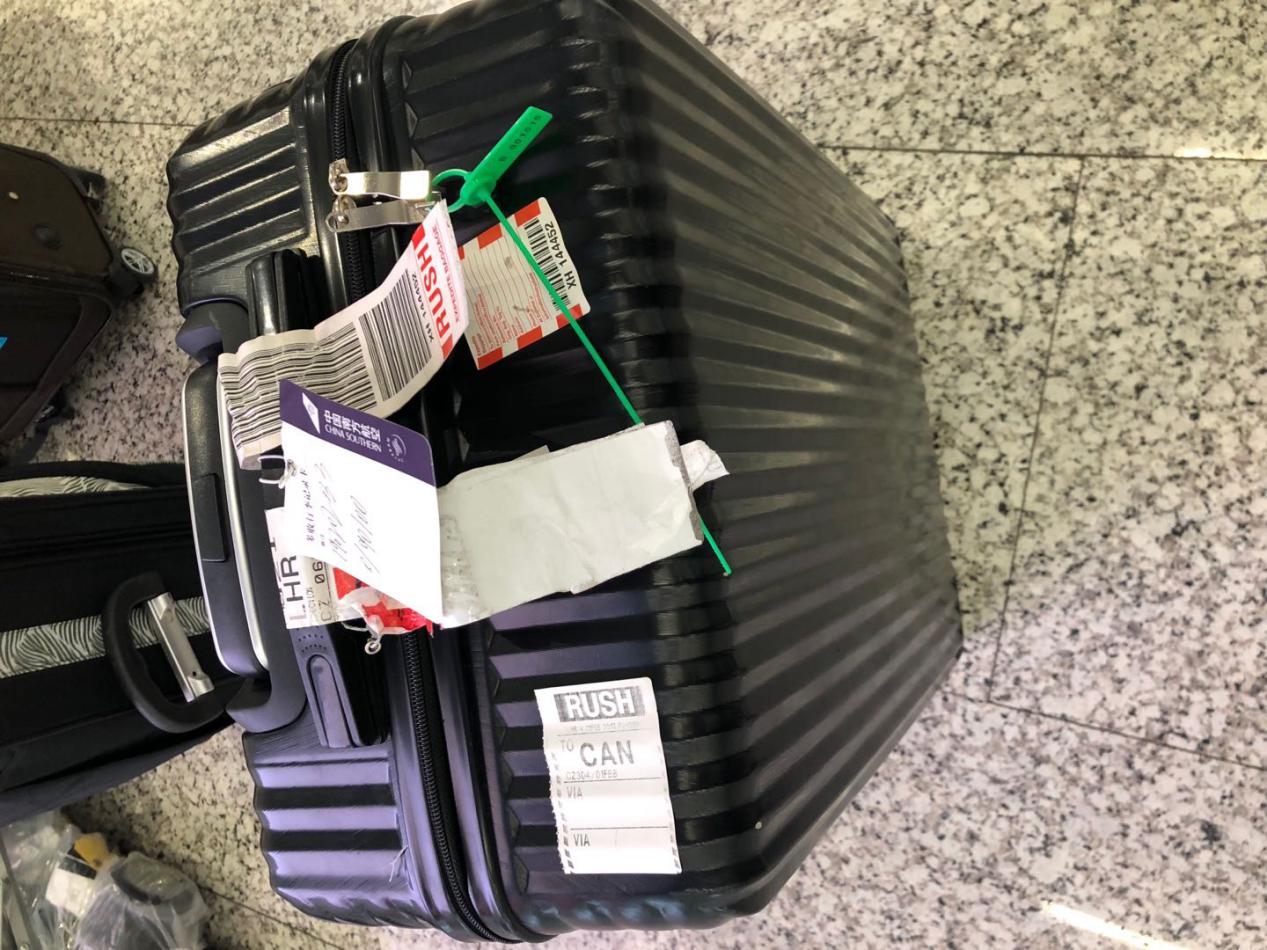 OHD CANCZ90438 仓号190227149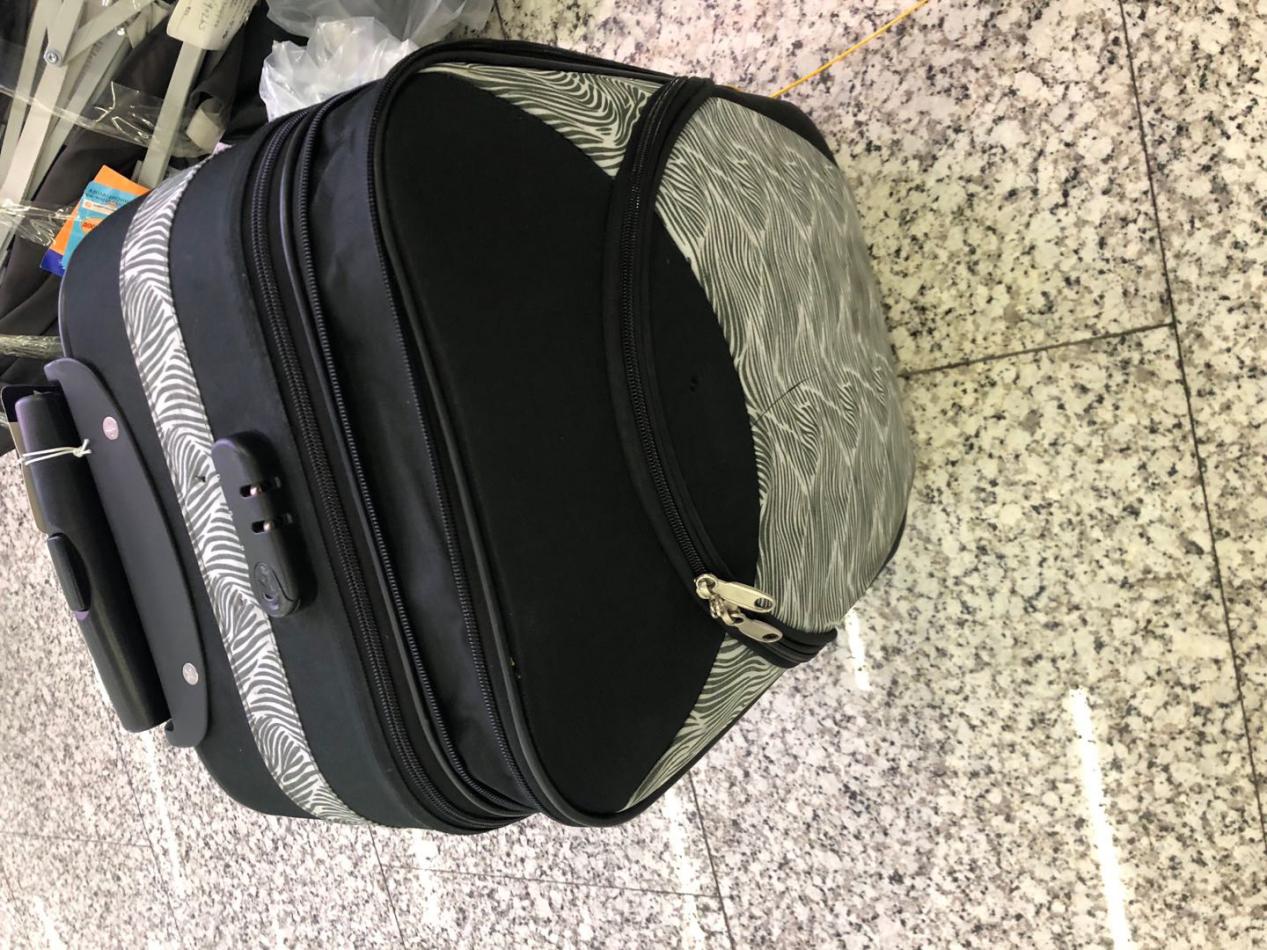 OHD CANCZ90325 仓号19022207  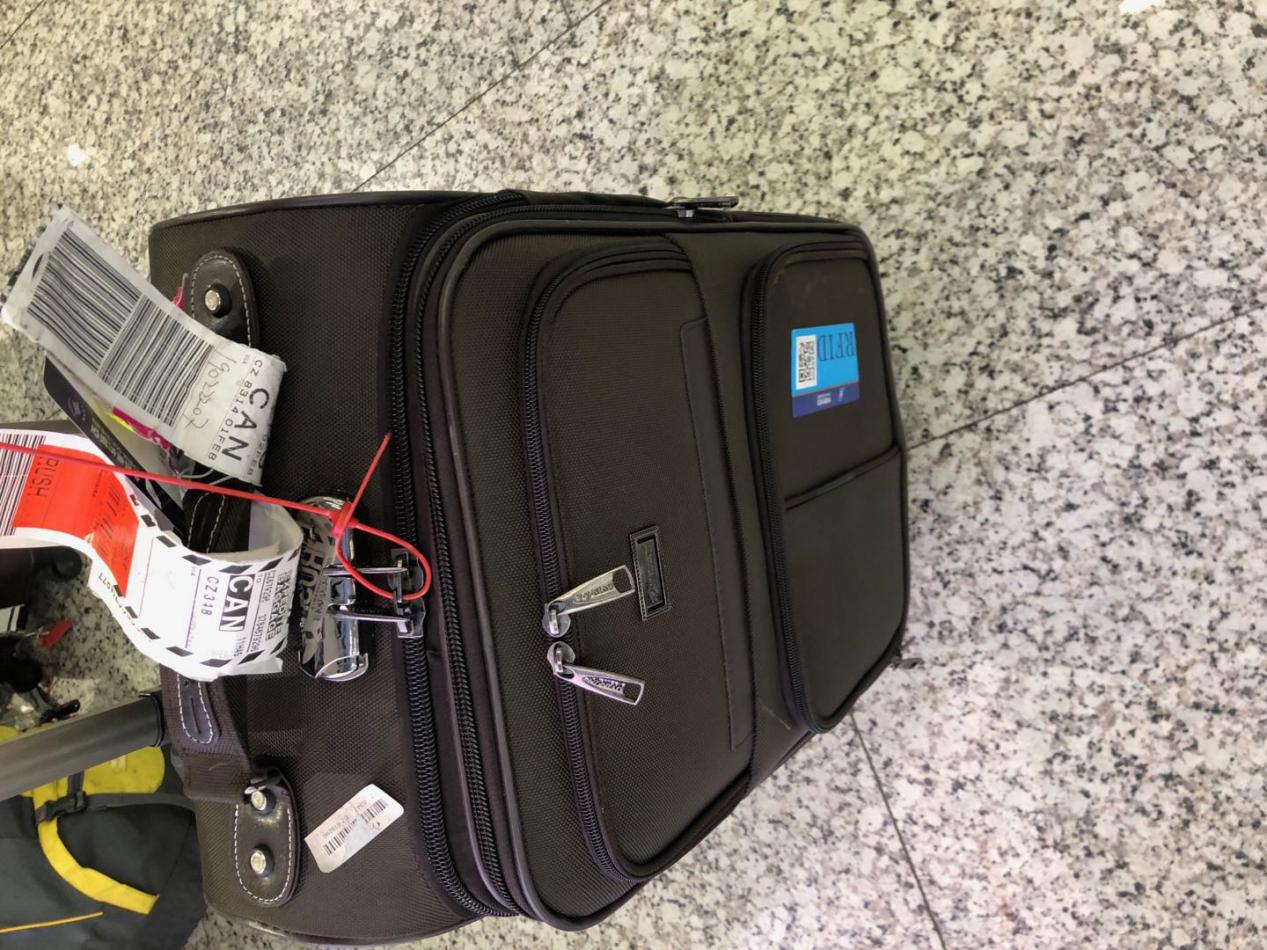 OHD CANCZ90094 仓号19020258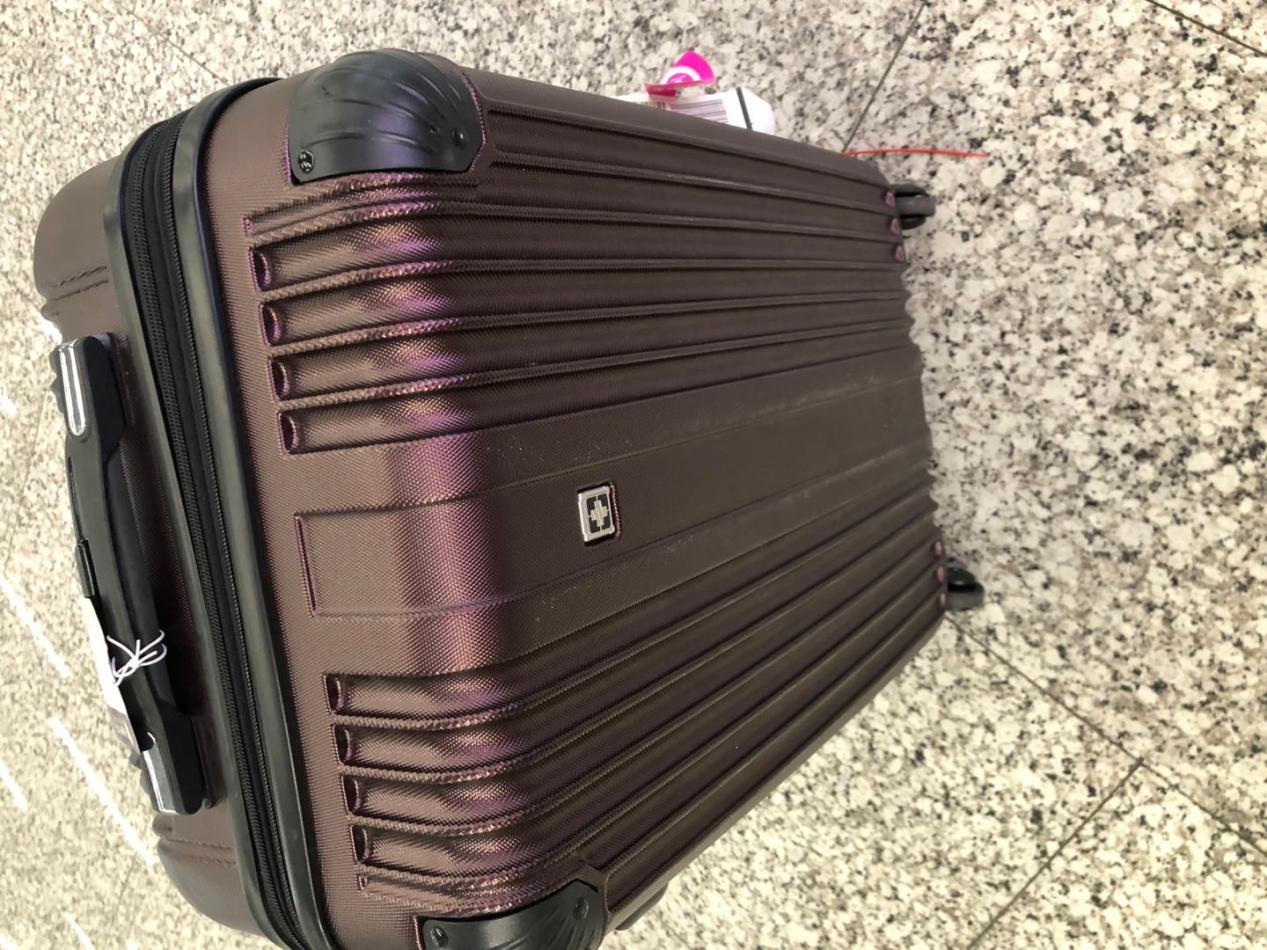 OHD CANCZ90136 仓号19020630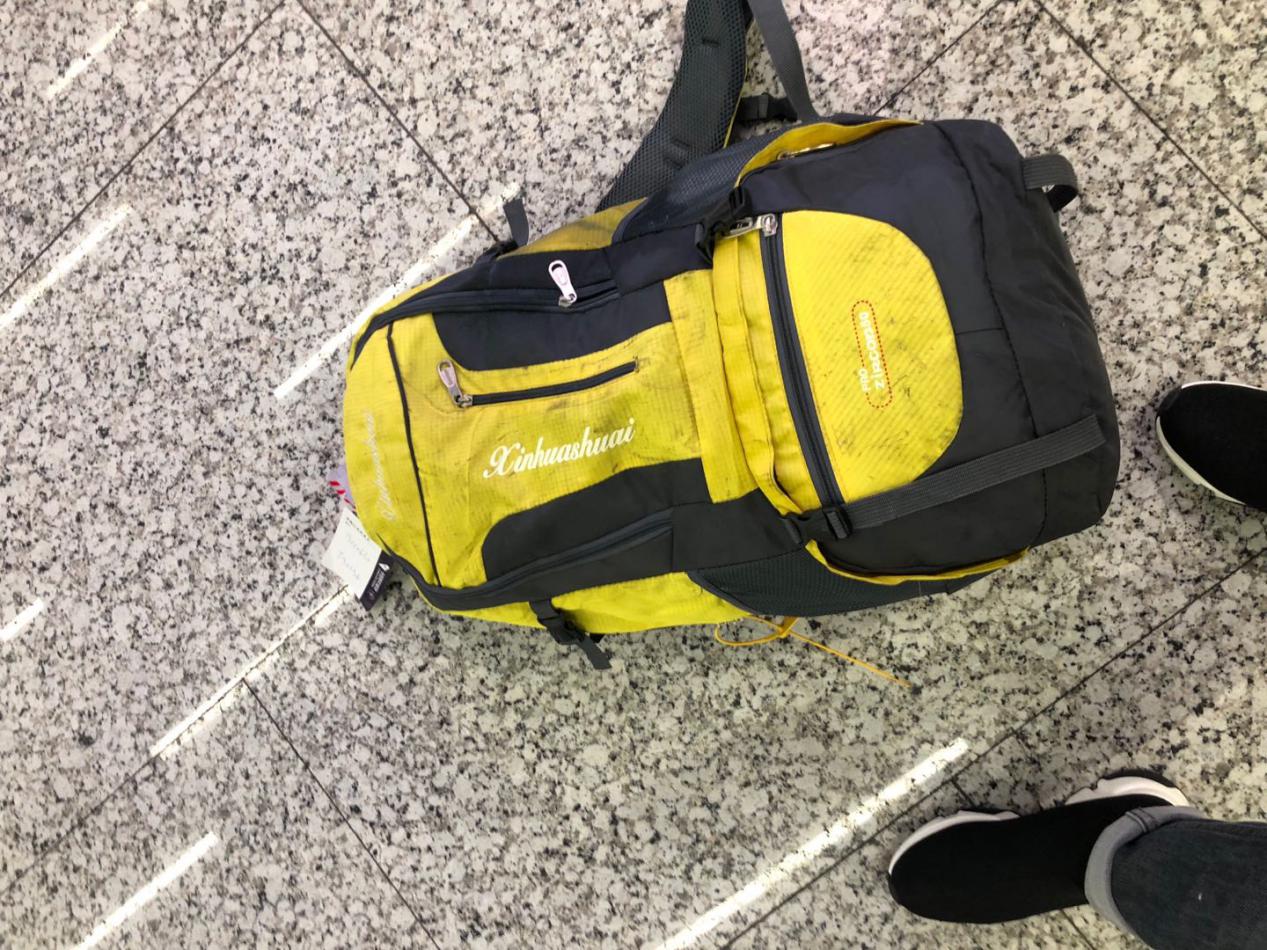 OHD CANCZ89761 仓号19011633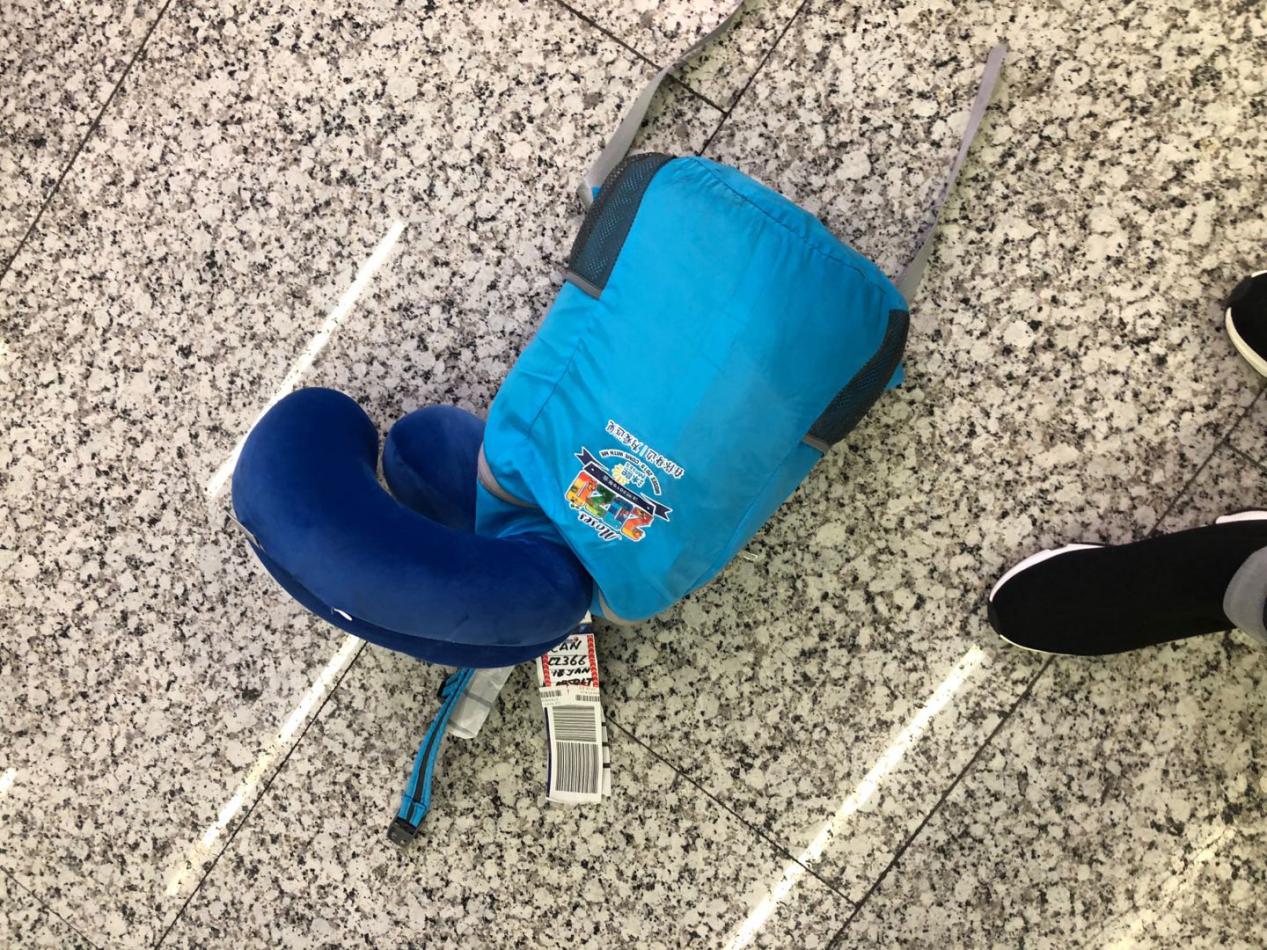 OHD CANCZ90449 仓号19022886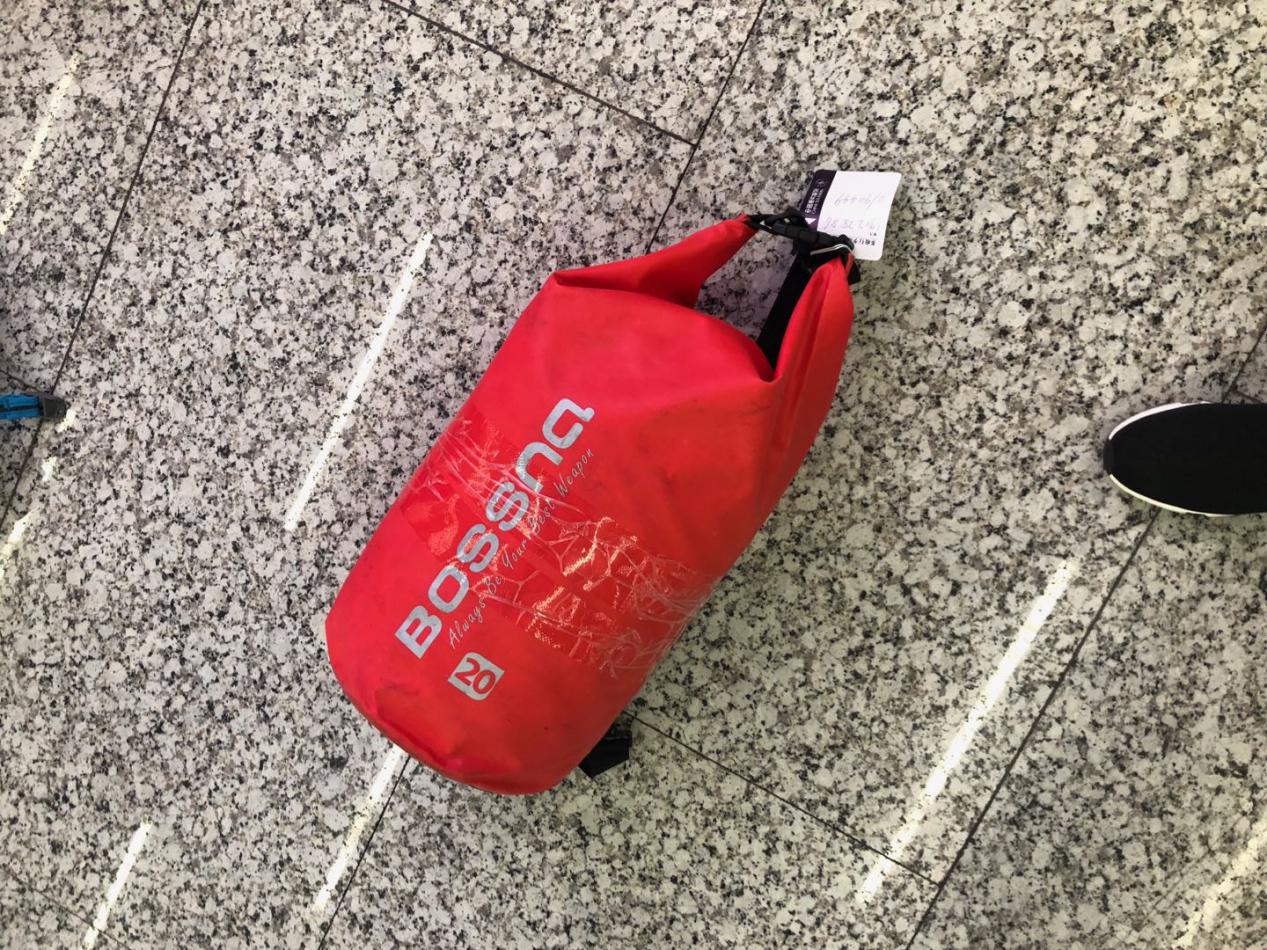 OHD CANCZ90102 仓号190202110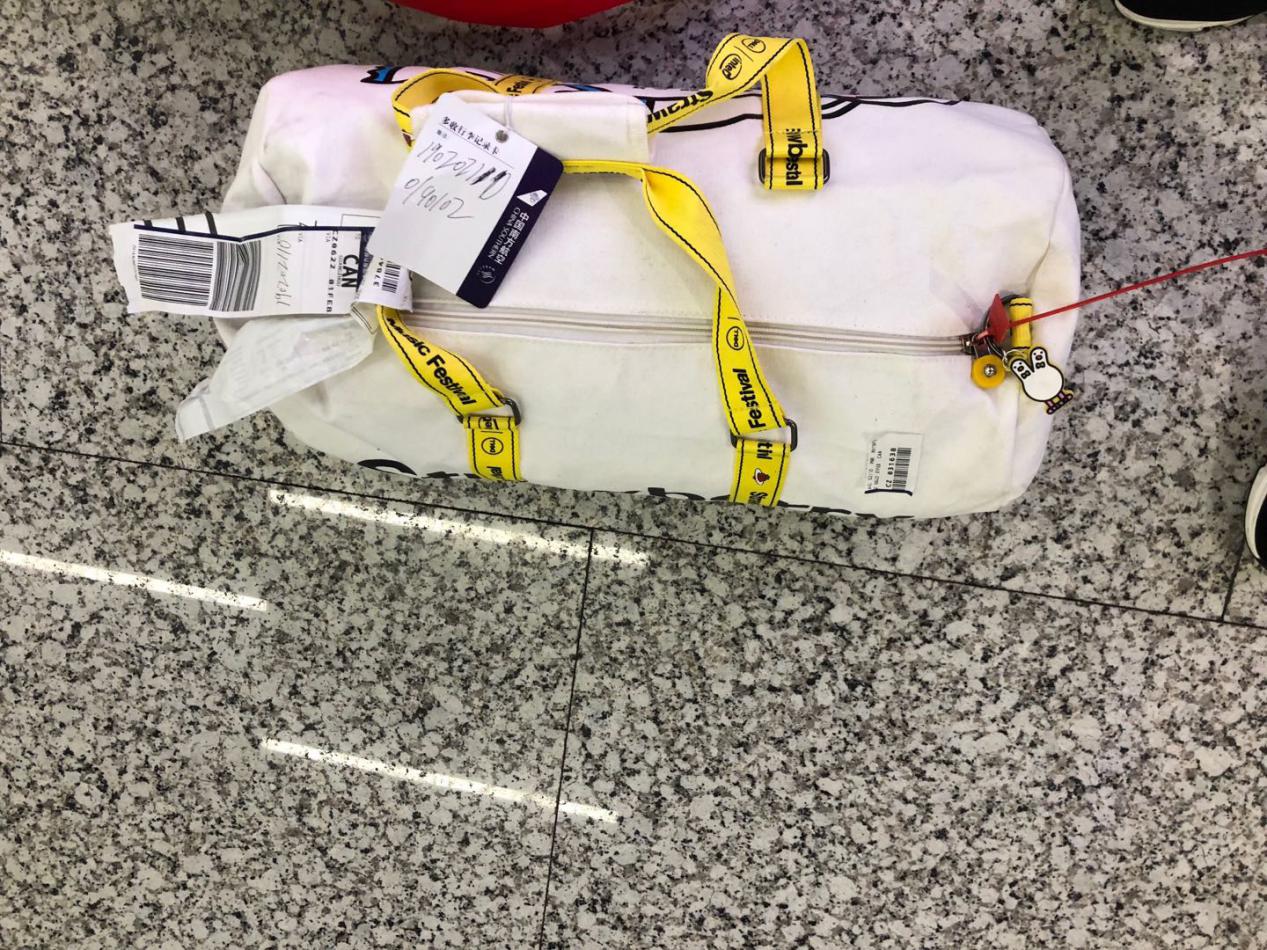 OHD CANCZ90260 仓号19021681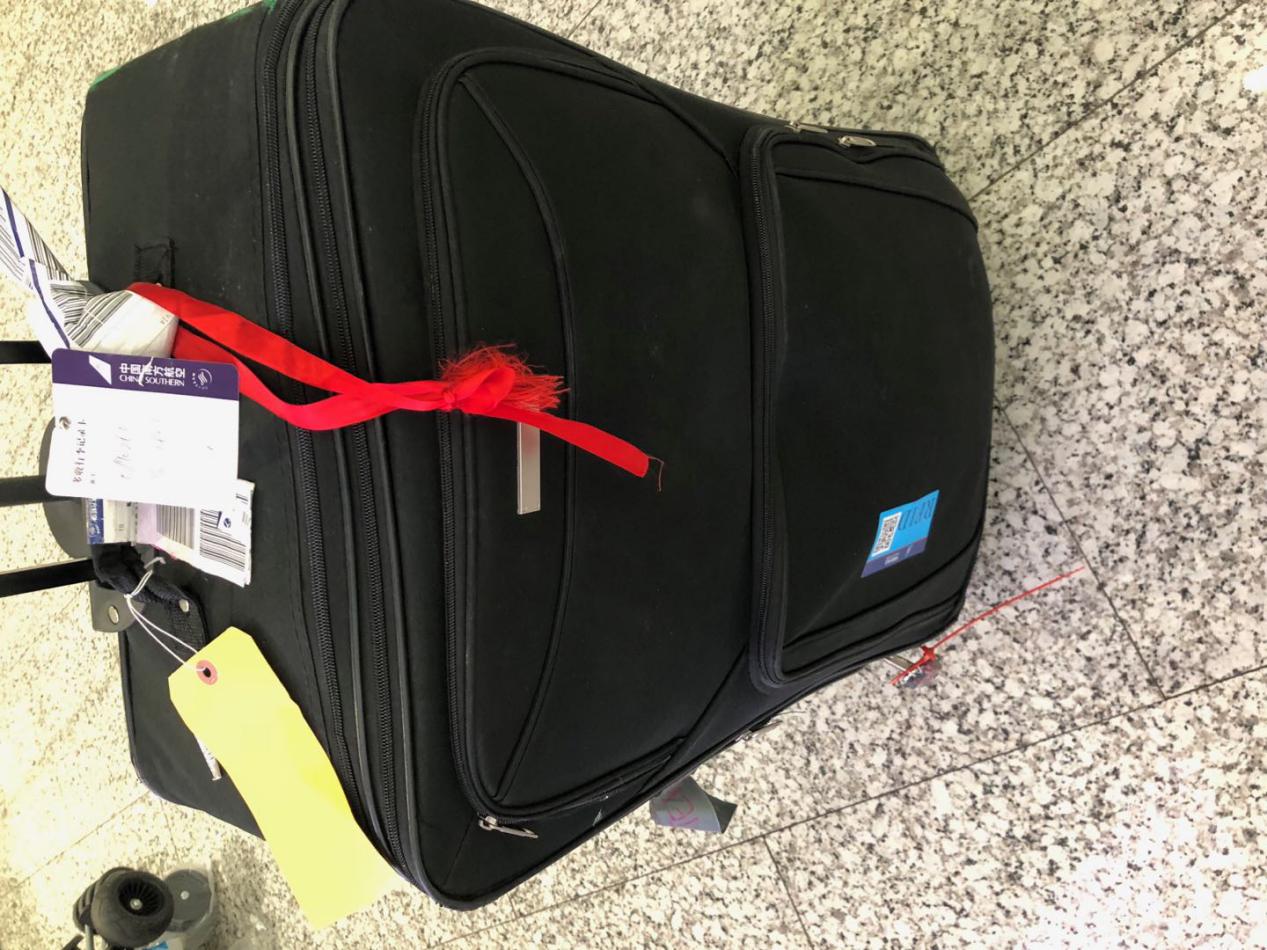 OHD 3u10018 仓号19030418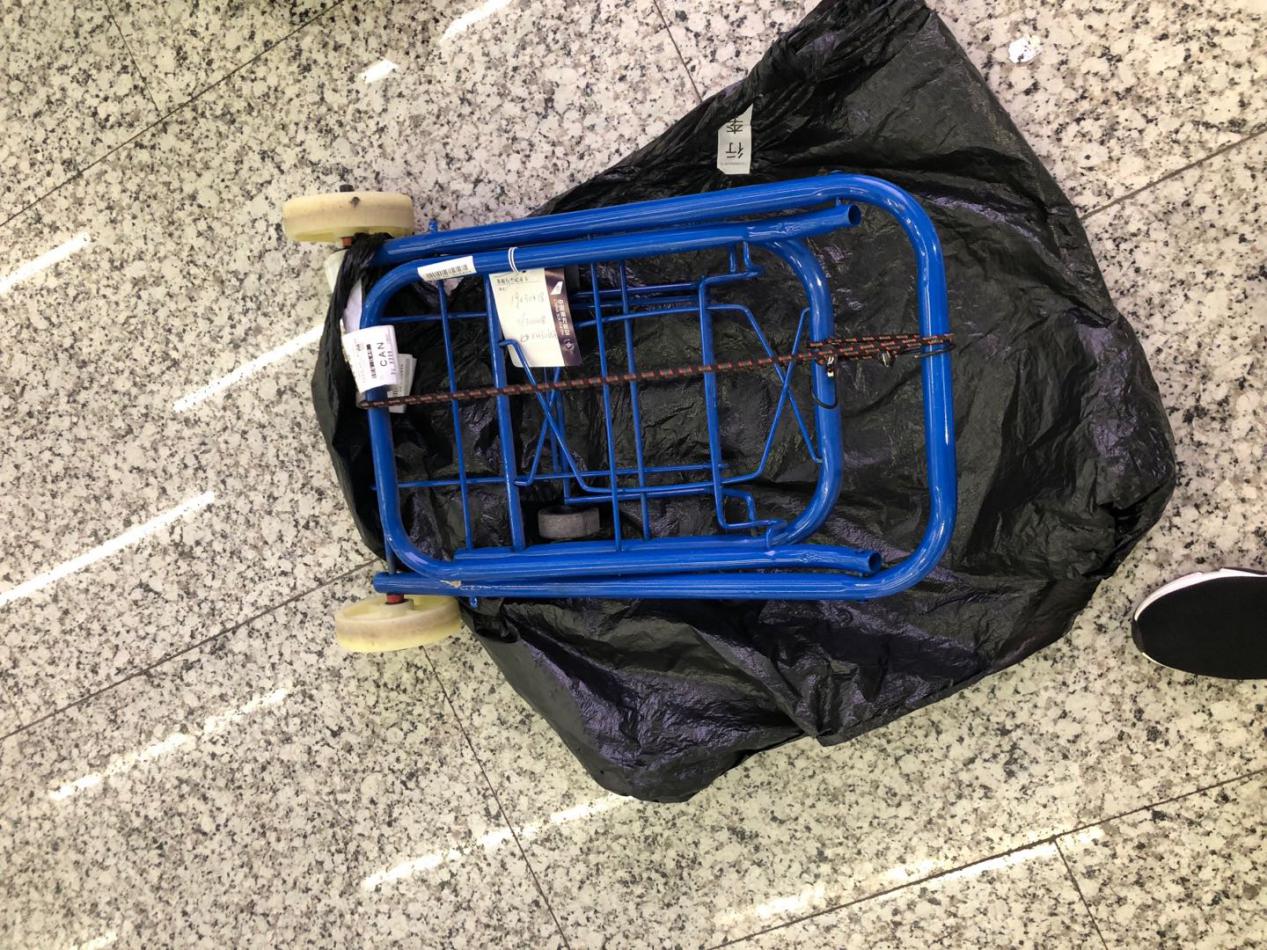 OHD CANCZ89043 仓号18121318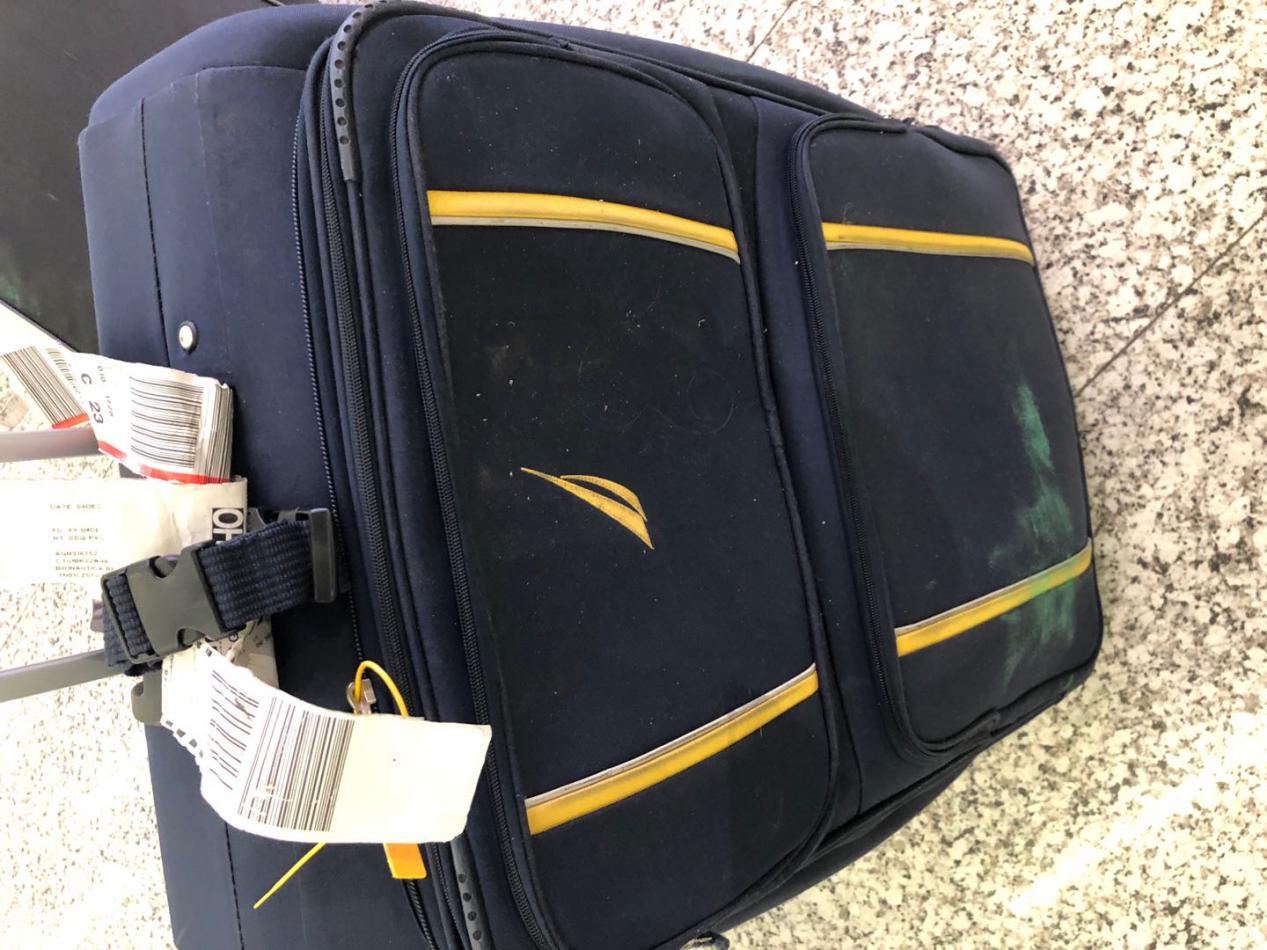 OHD CANCZ89944 仓号19012425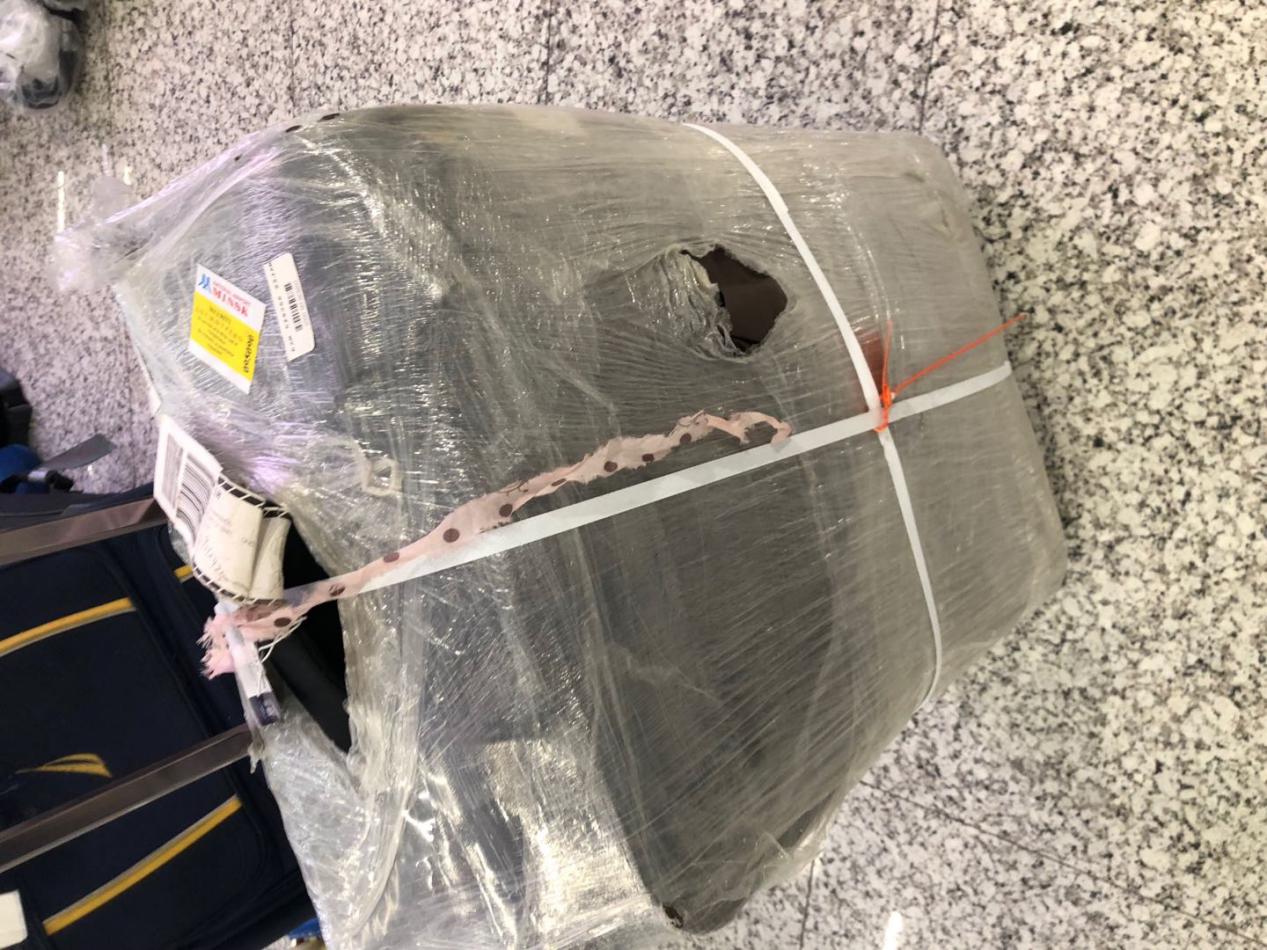 OHD CANCZ89983 仓号19012741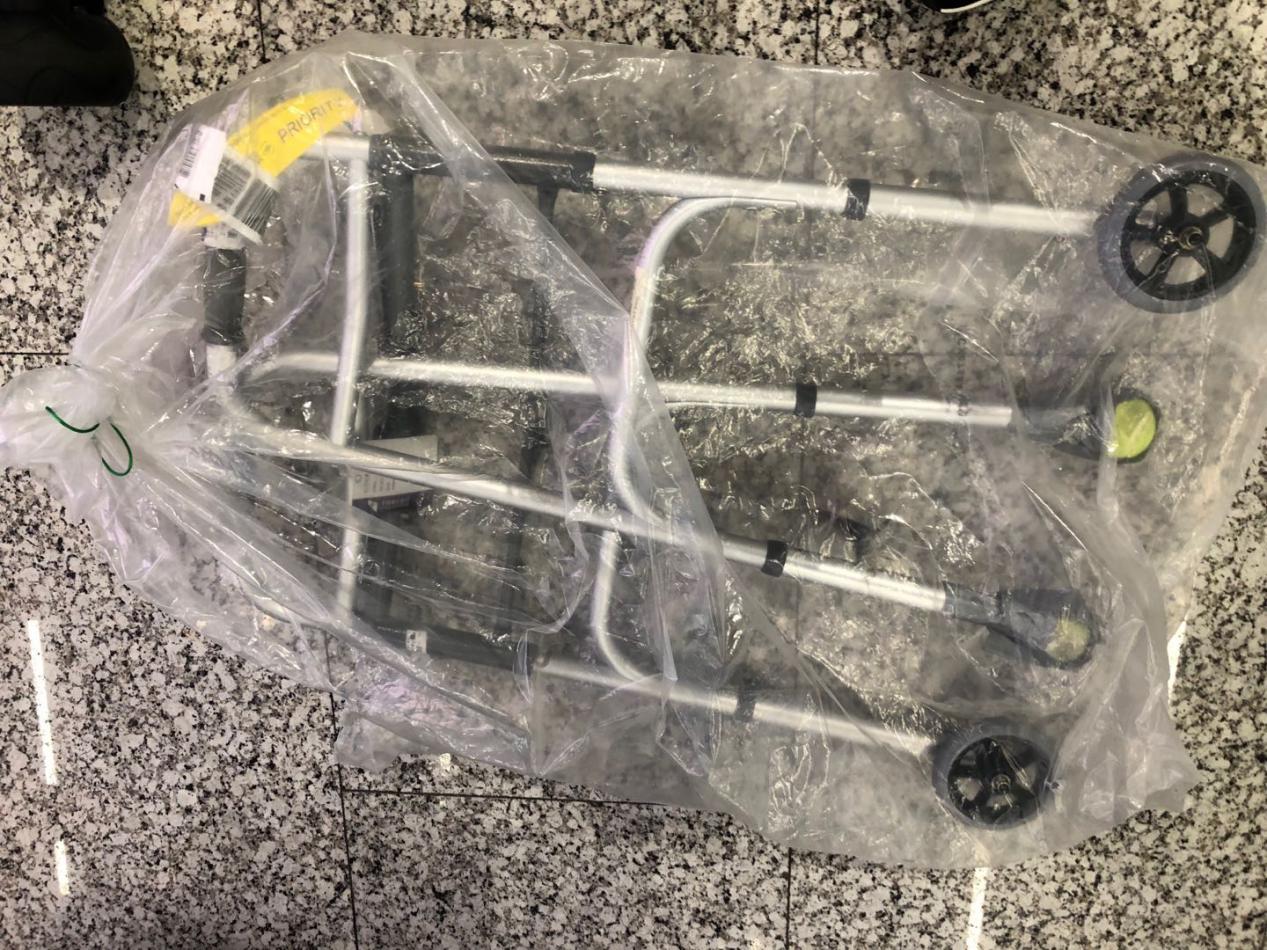 OHD CANCZ90143 仓号19020715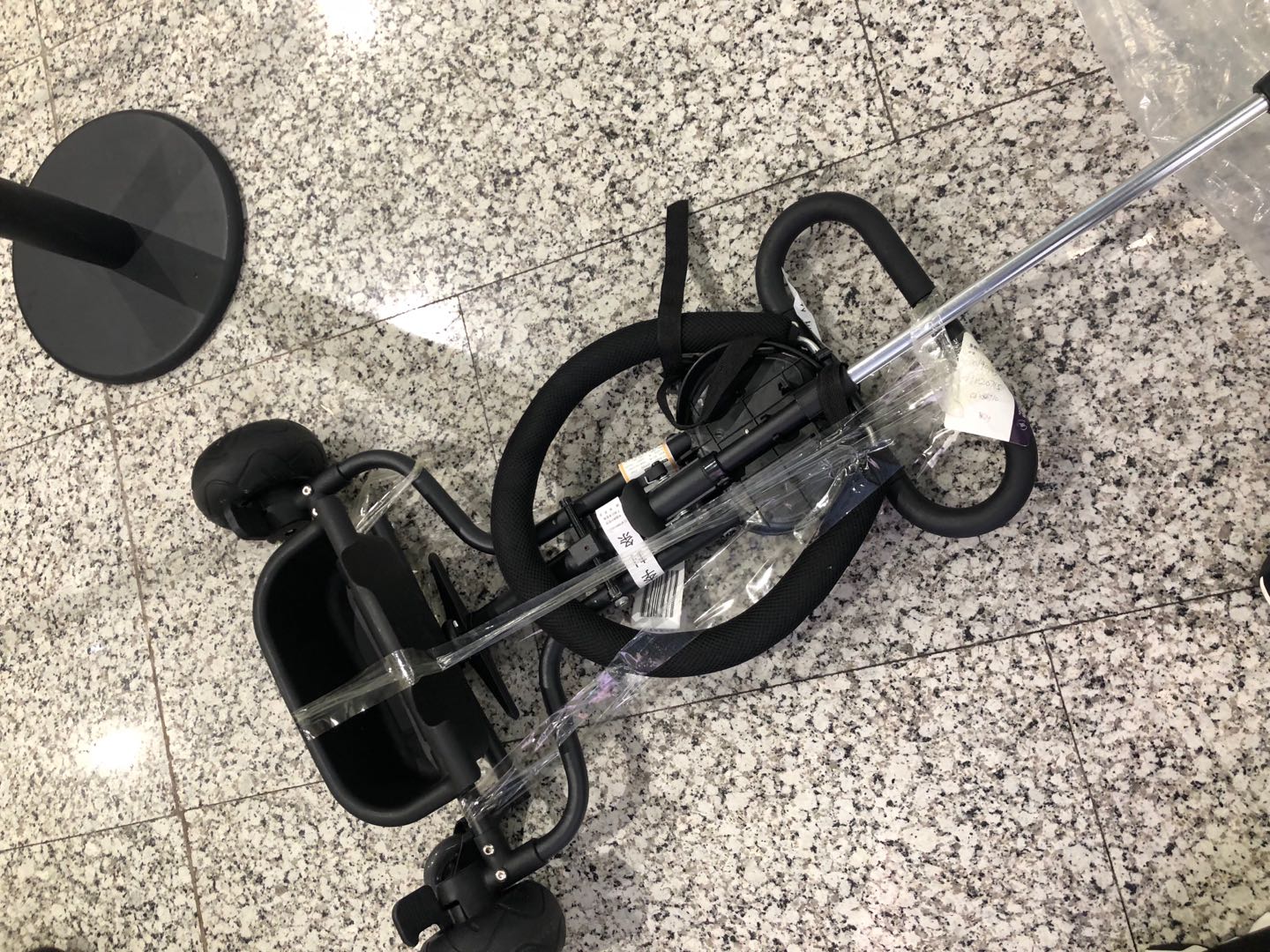 OHD CANCZ90265 仓号19021748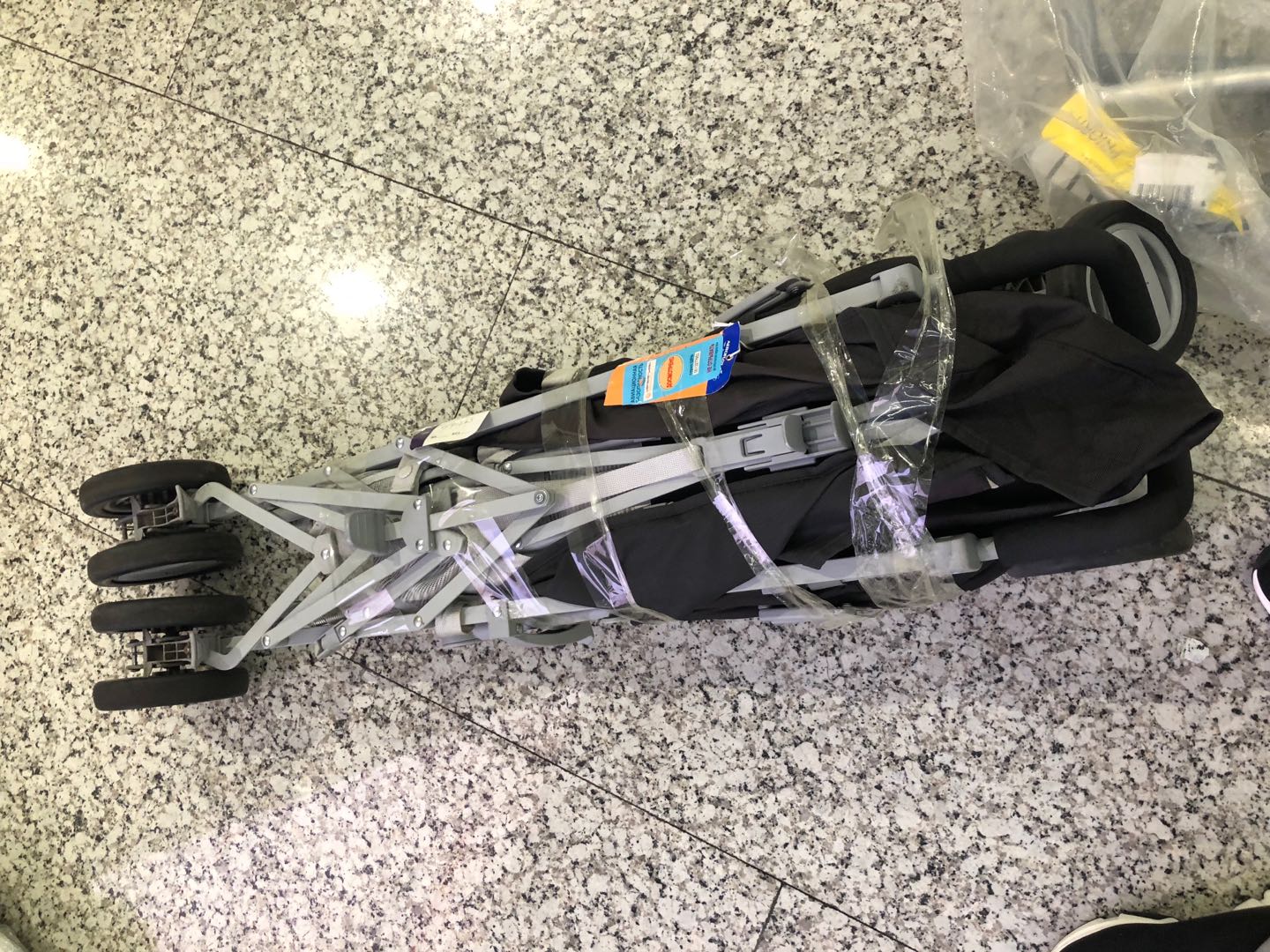 OHD CANCZ90446 仓号19030157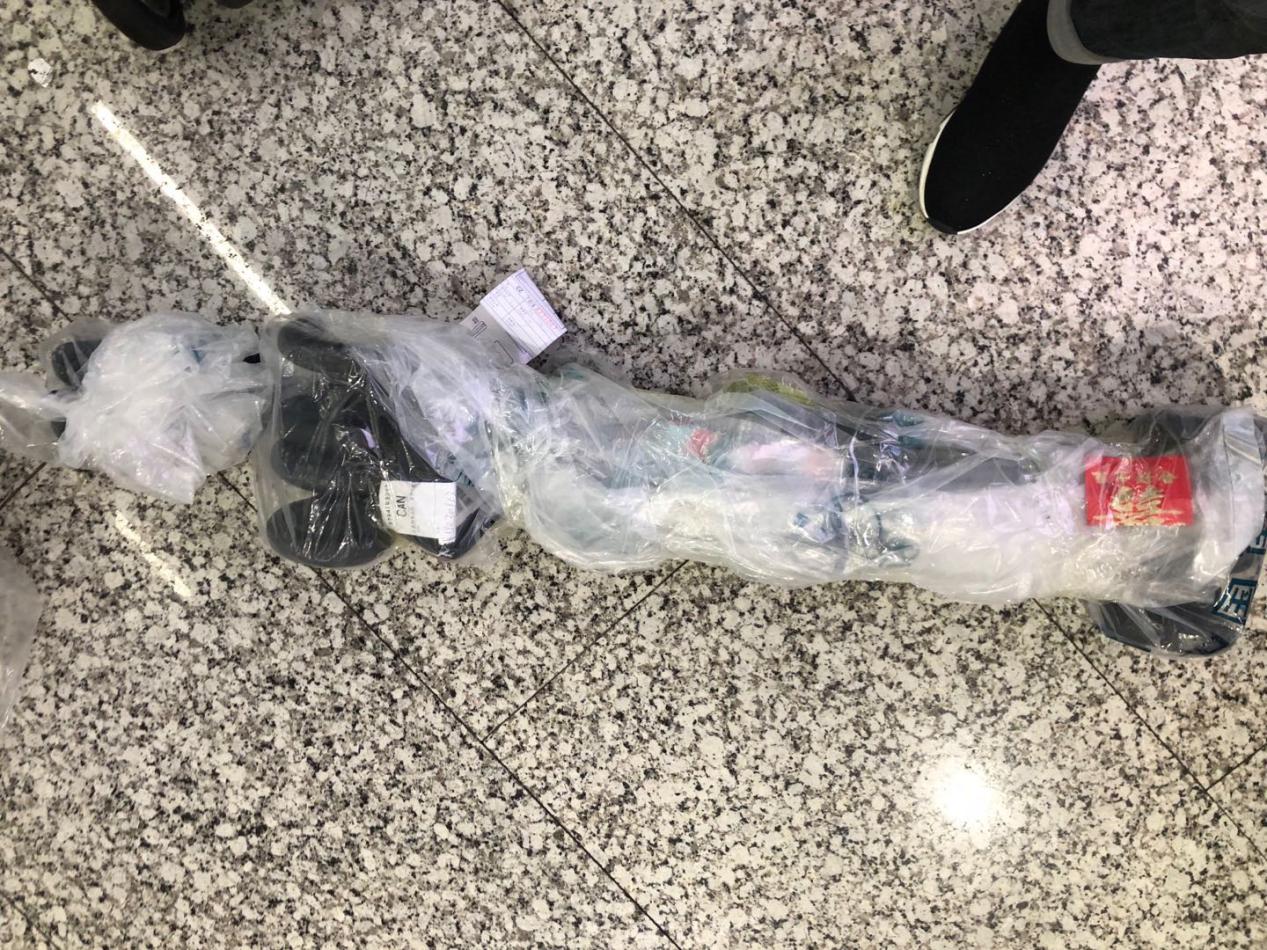 OHD CANCZ89852 仓号19012026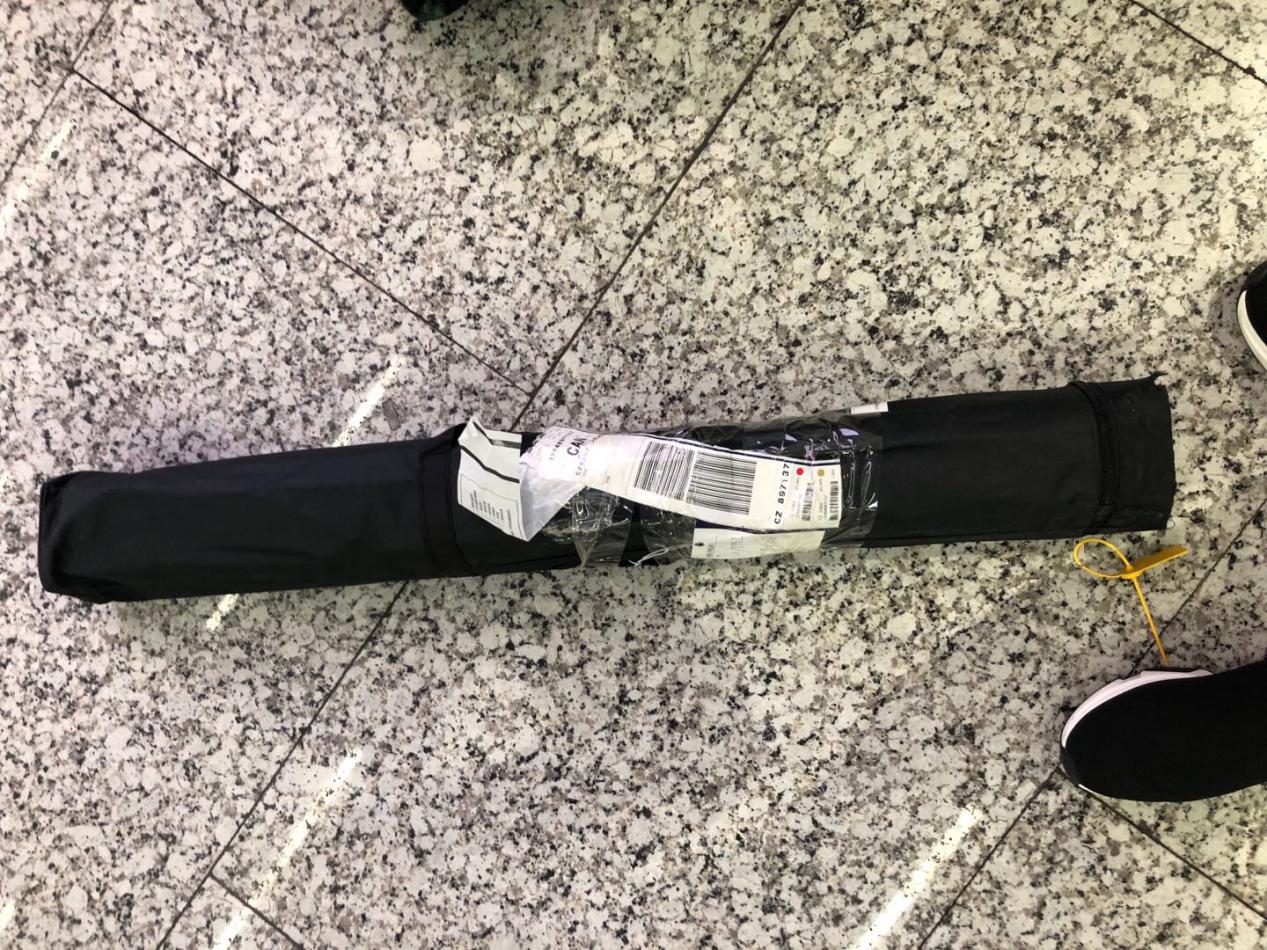 OHD CANCZ90129 仓号19020584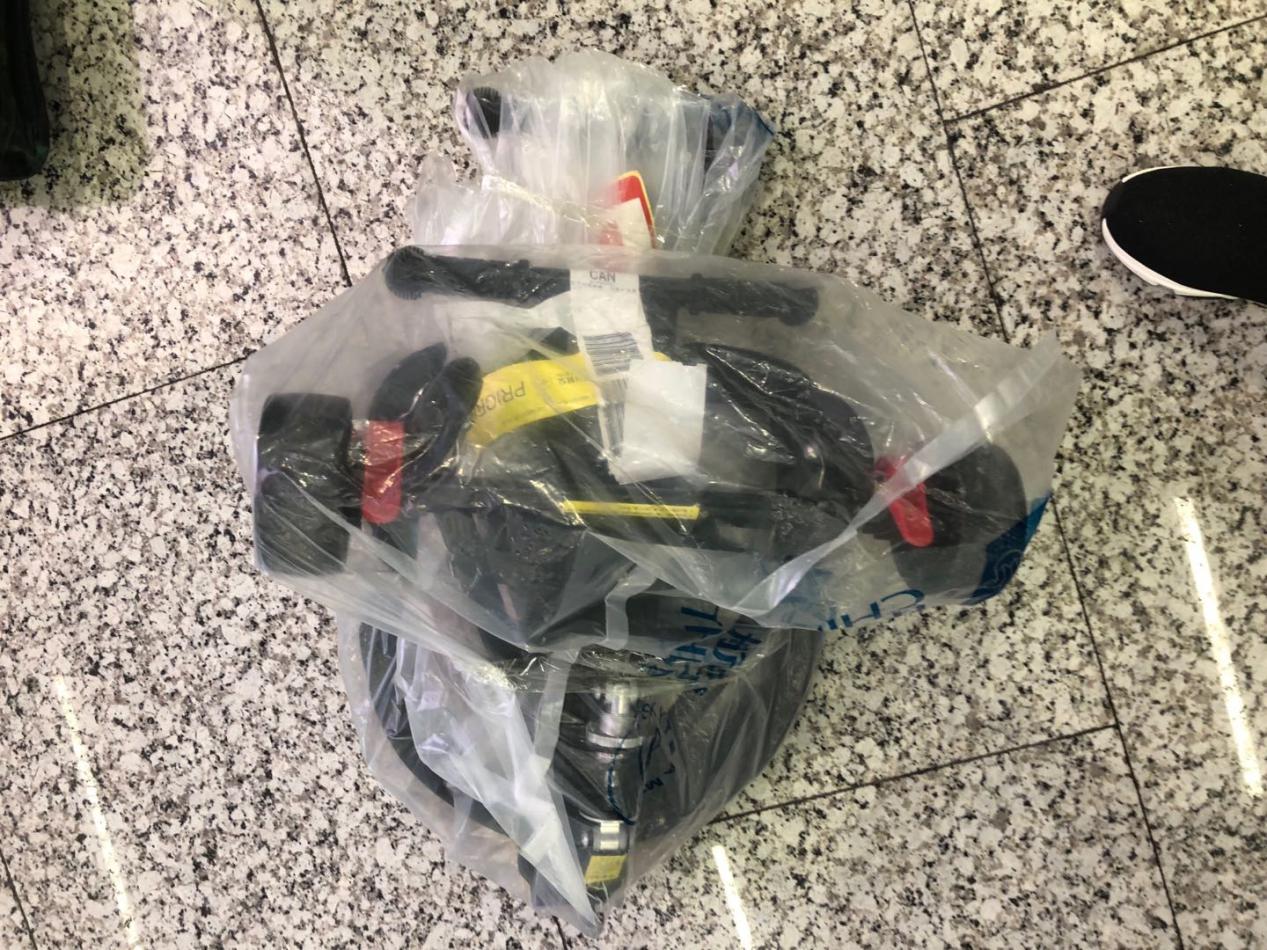 OHD CANCZ90118 仓号19020497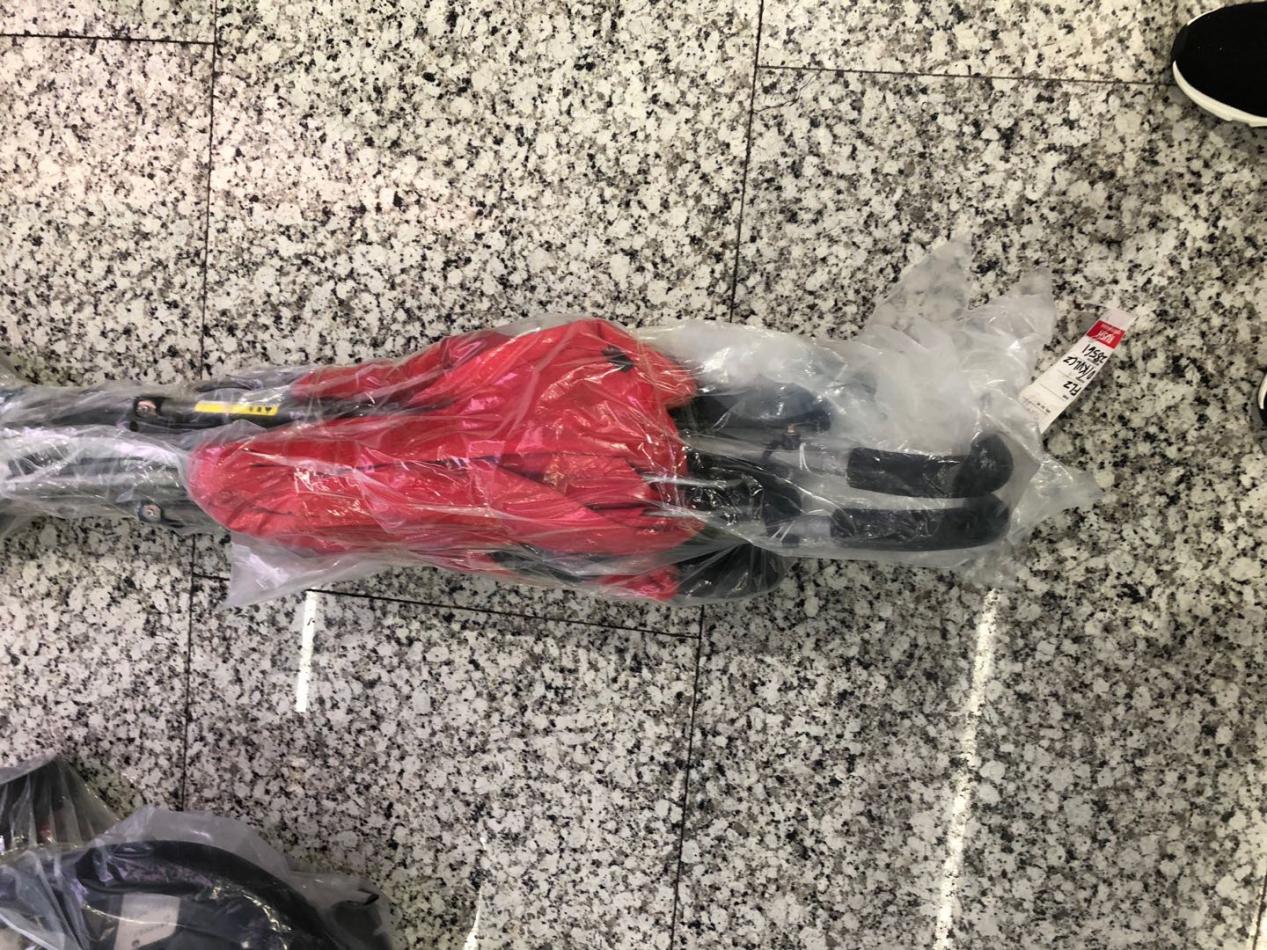 OHD CANCZ90140仓号19020642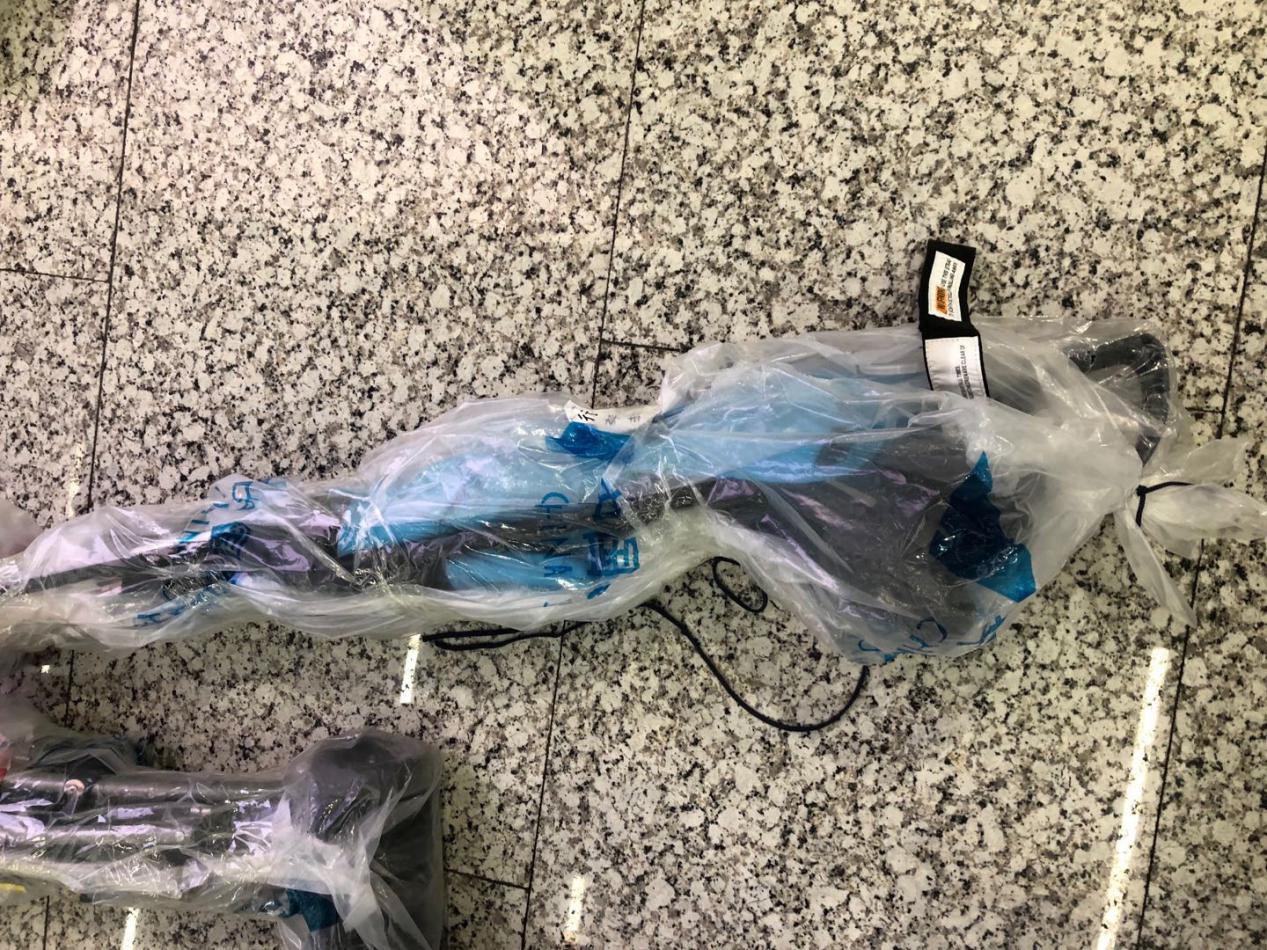 OHD CANCZ90206 仓号19021268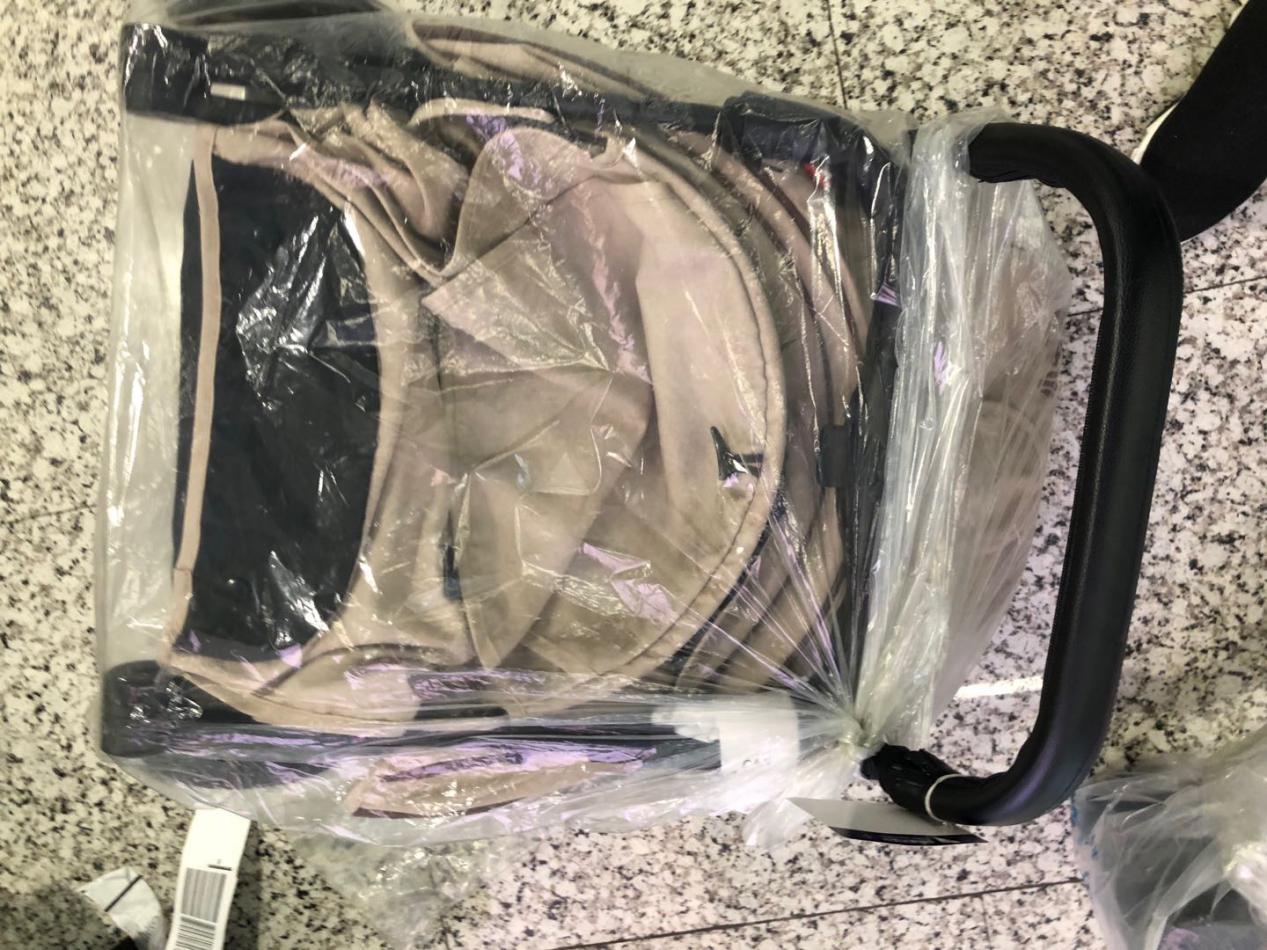 OHD CANCZ89115仓号181217158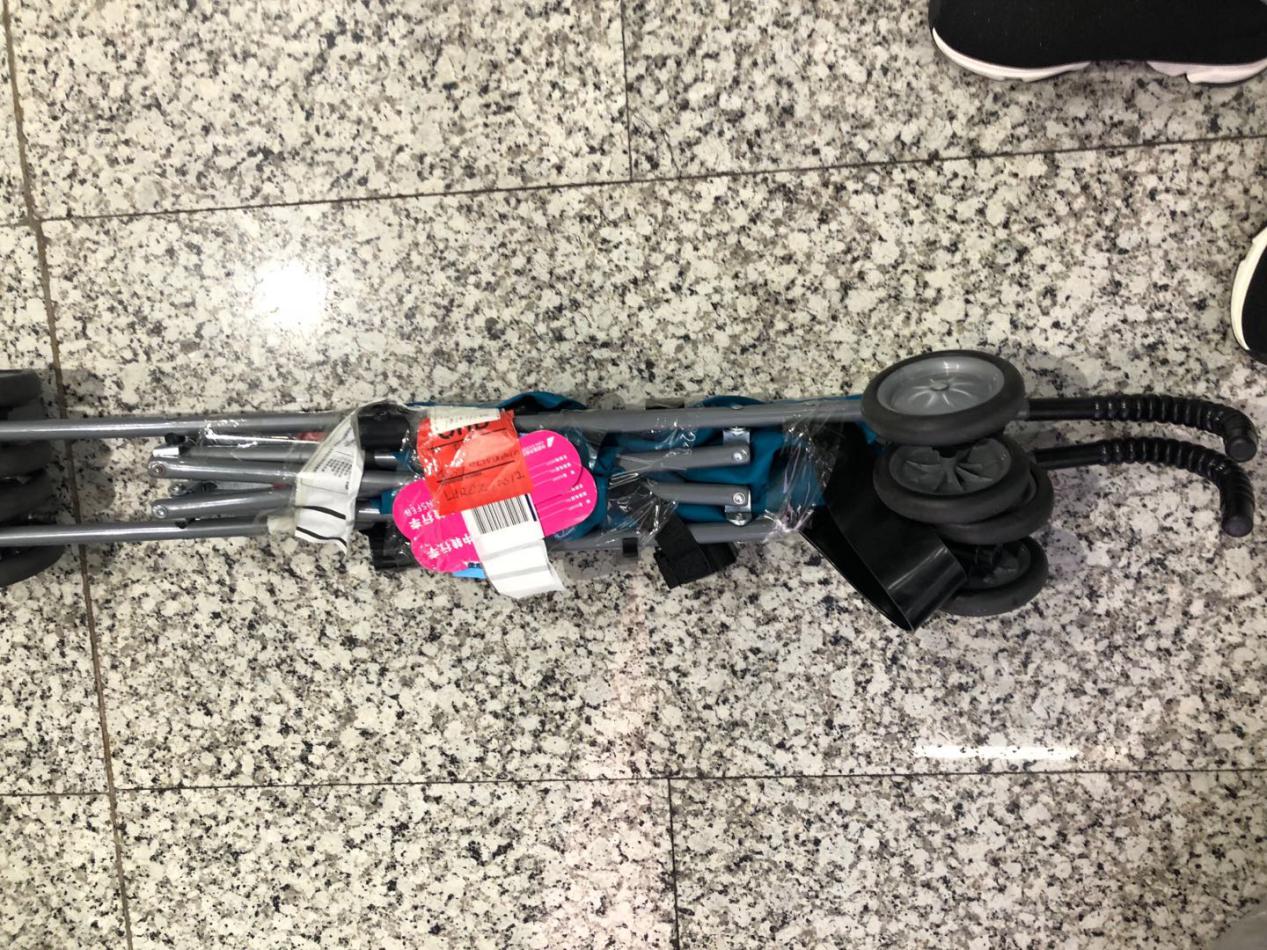 OHD CANCZ90326 仓号19022210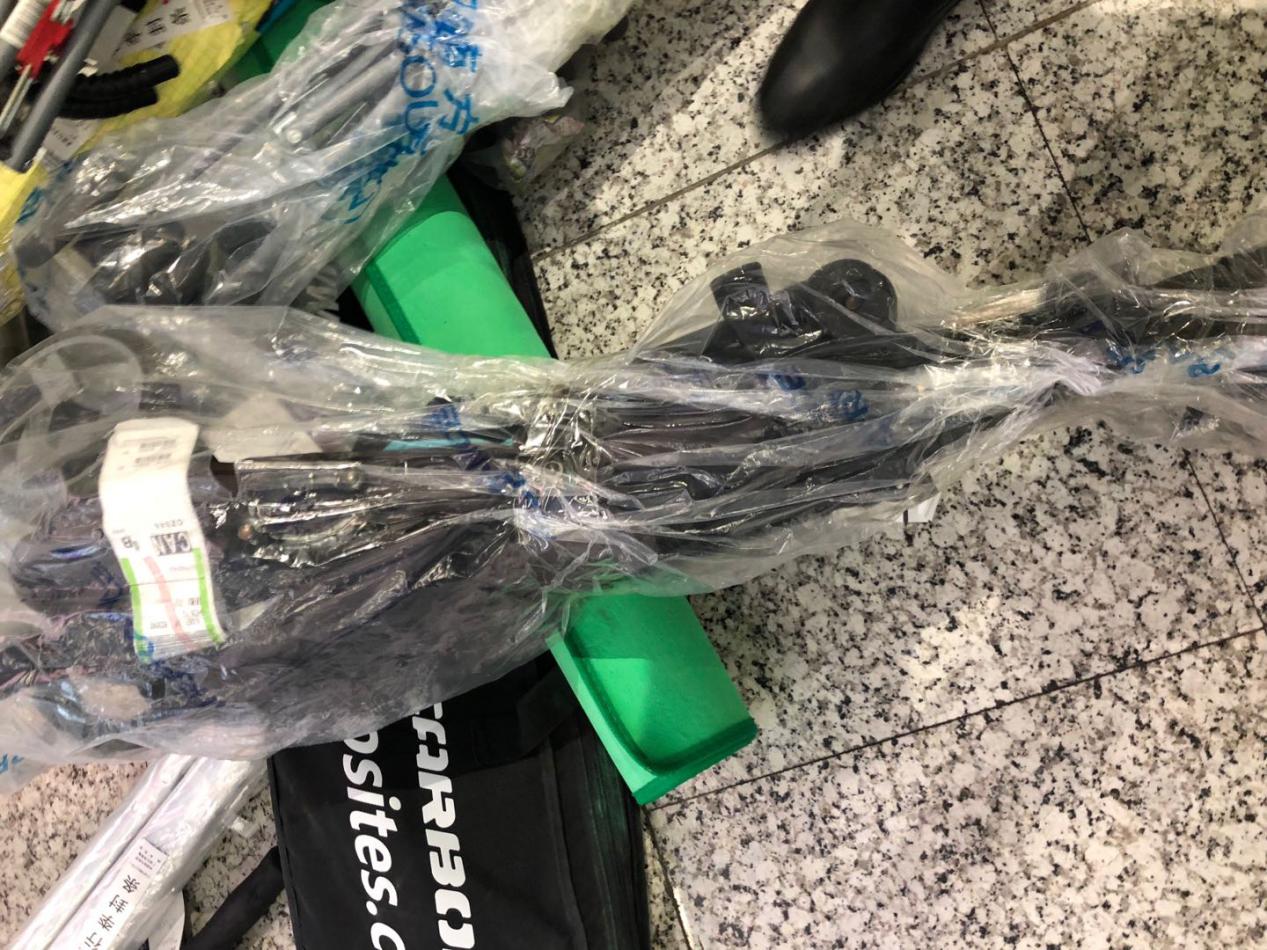 OHD CANCZ90441 仓号190227153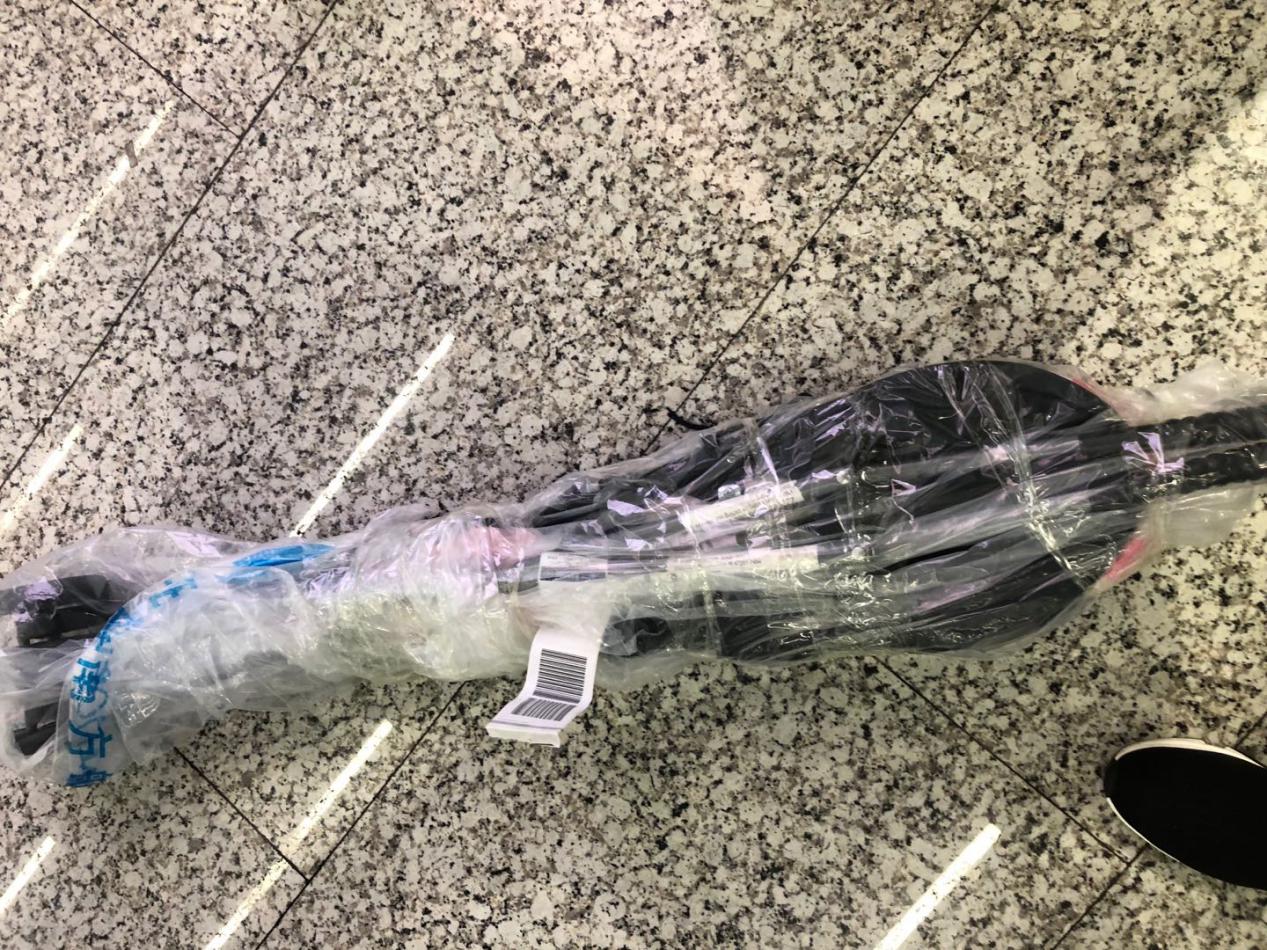 OHD CANCZ90278 仓号19021764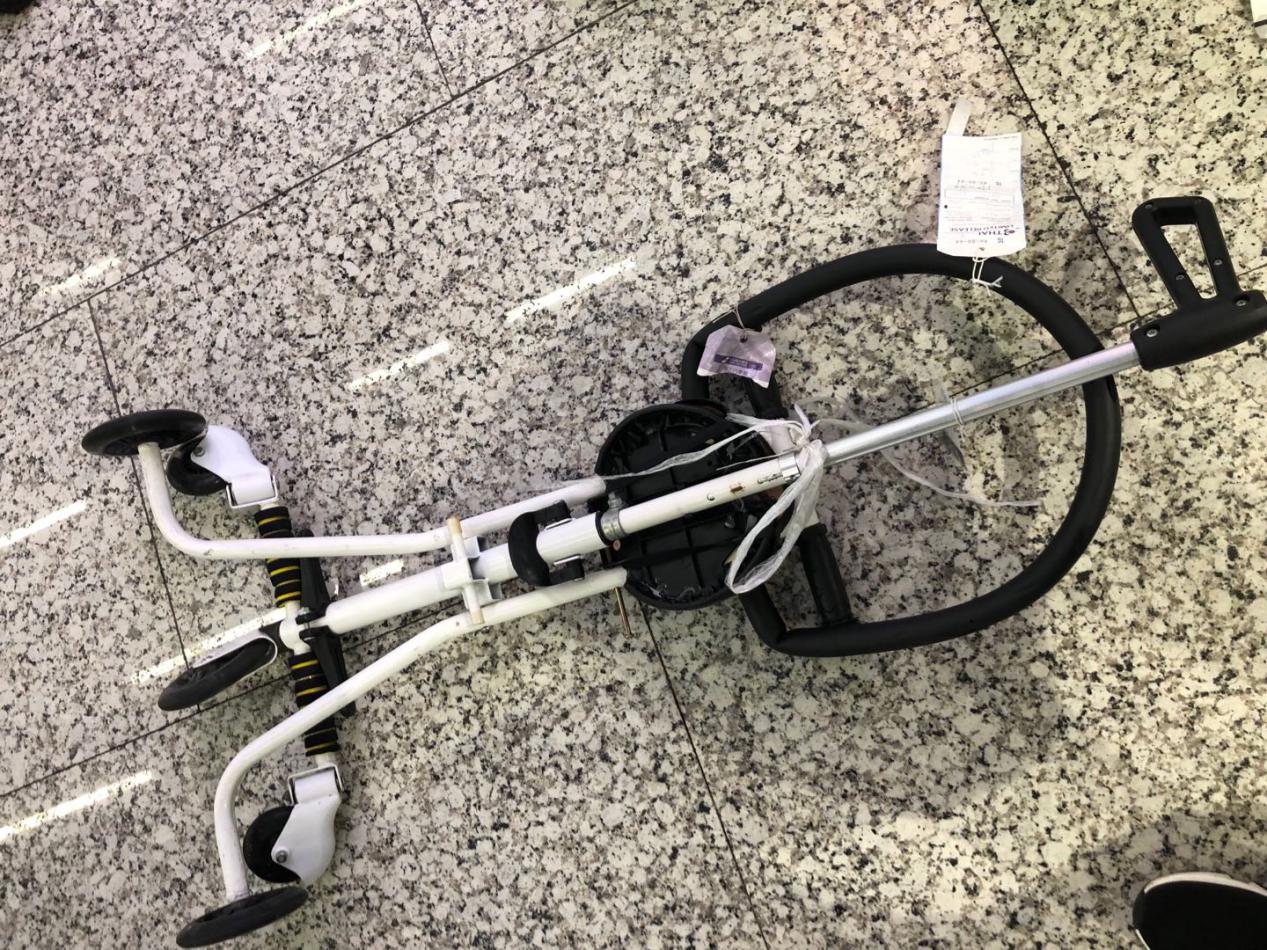 OHD CANCZ90224 仓号19021412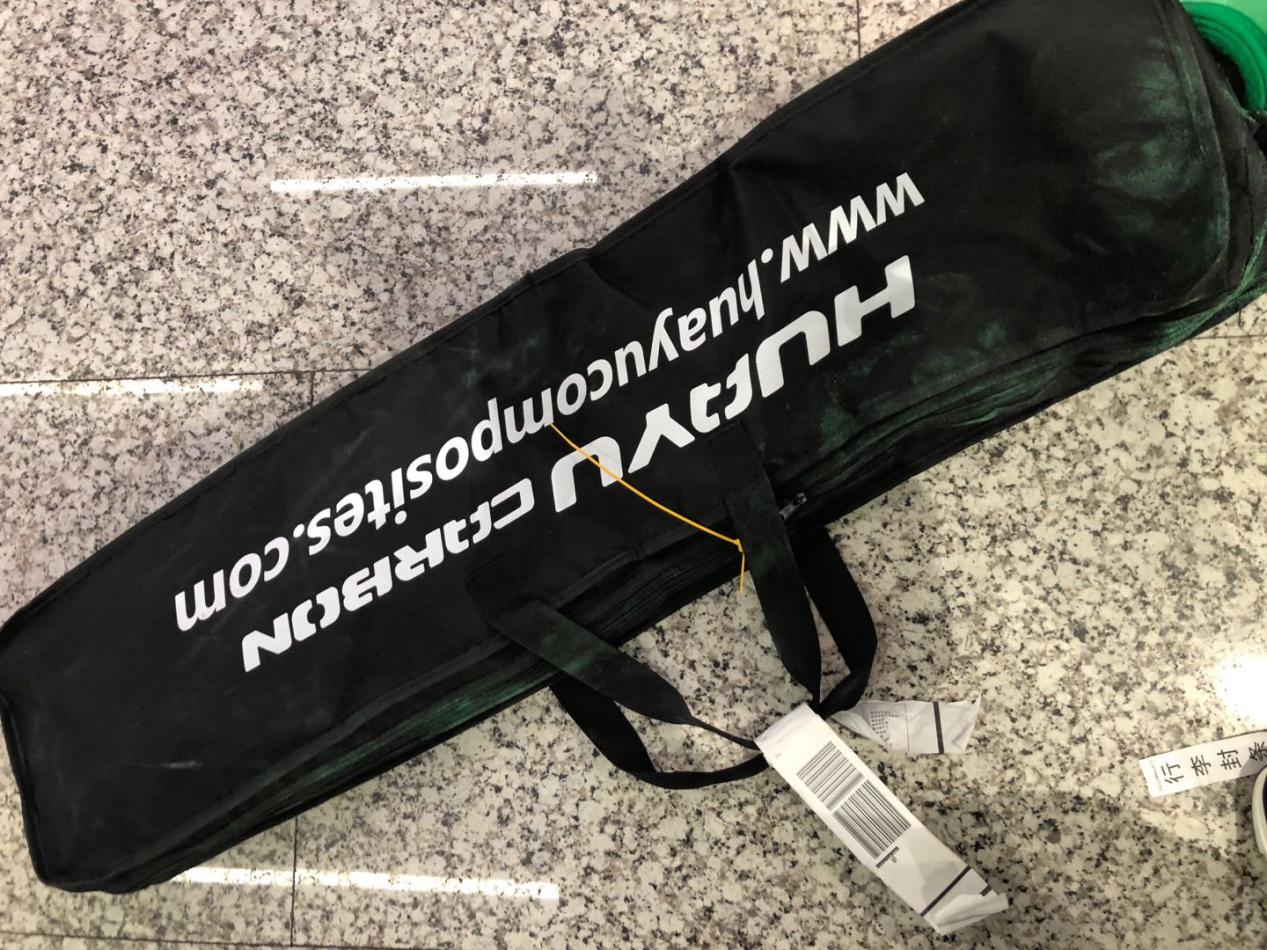 OHD CANCZ90467 仓号19030158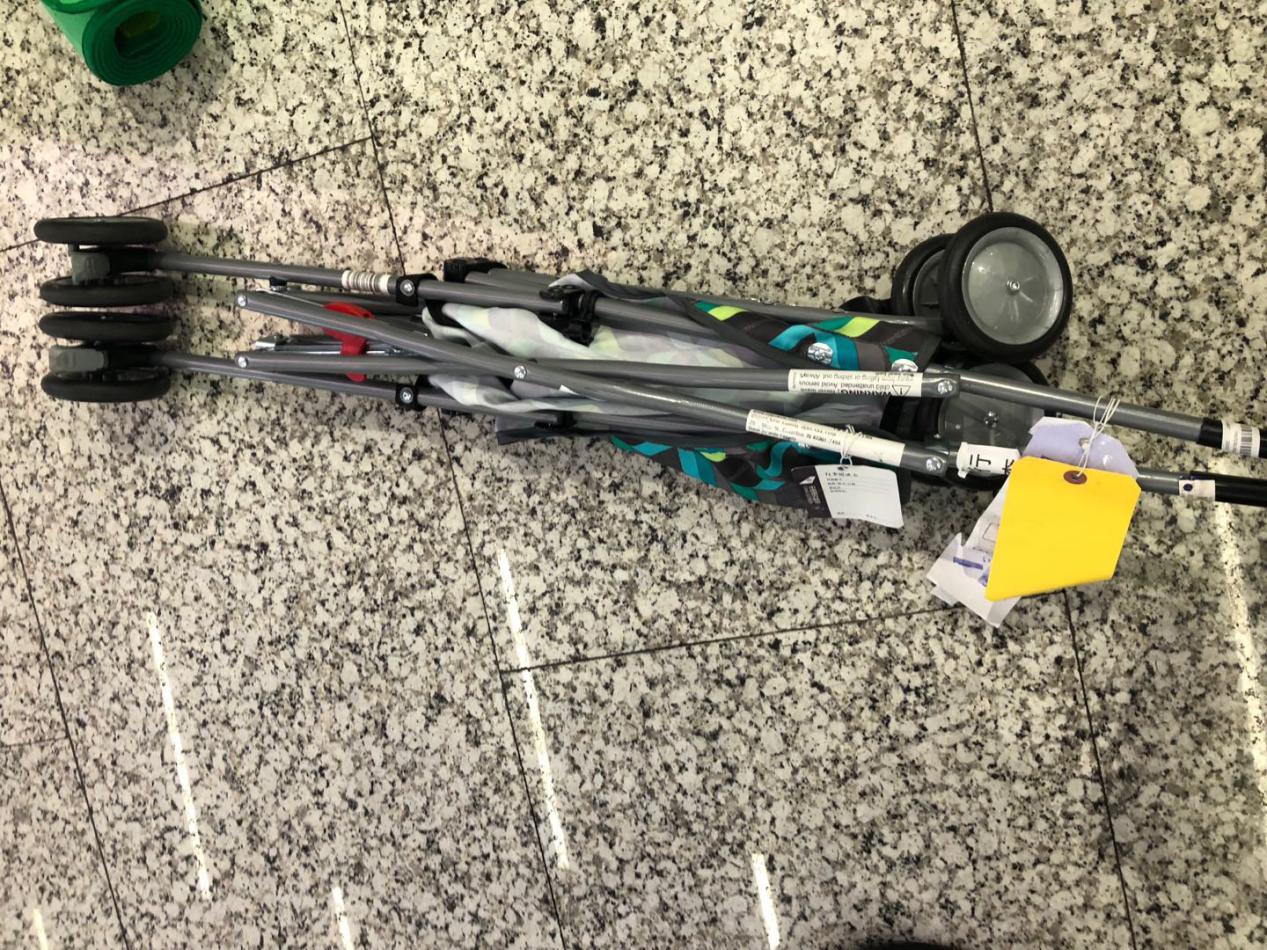 OHD CANCZ90602 仓号19030714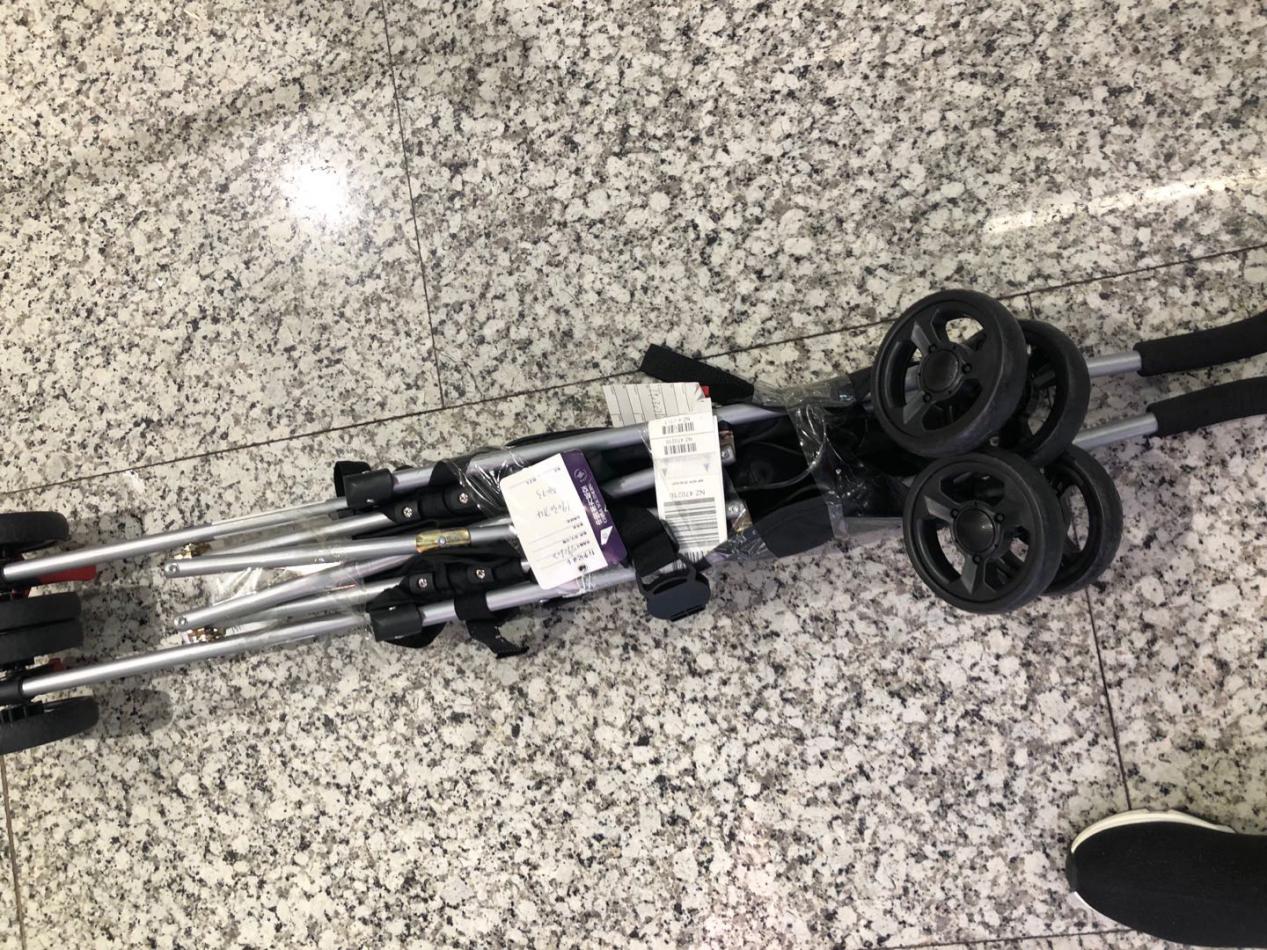 OHD CANCZ90445 仓号19022837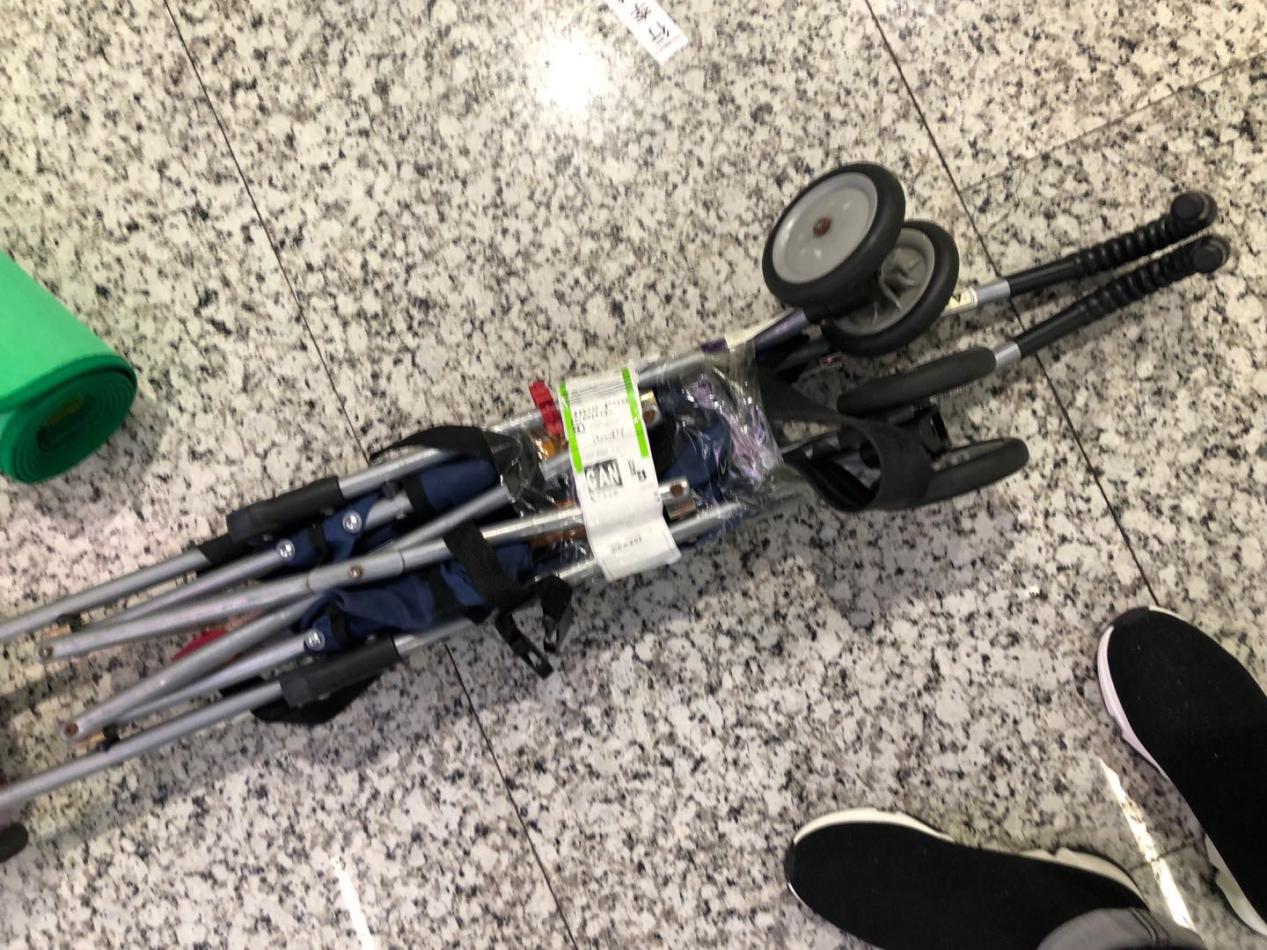 OHD CANCZ90277 仓号19021763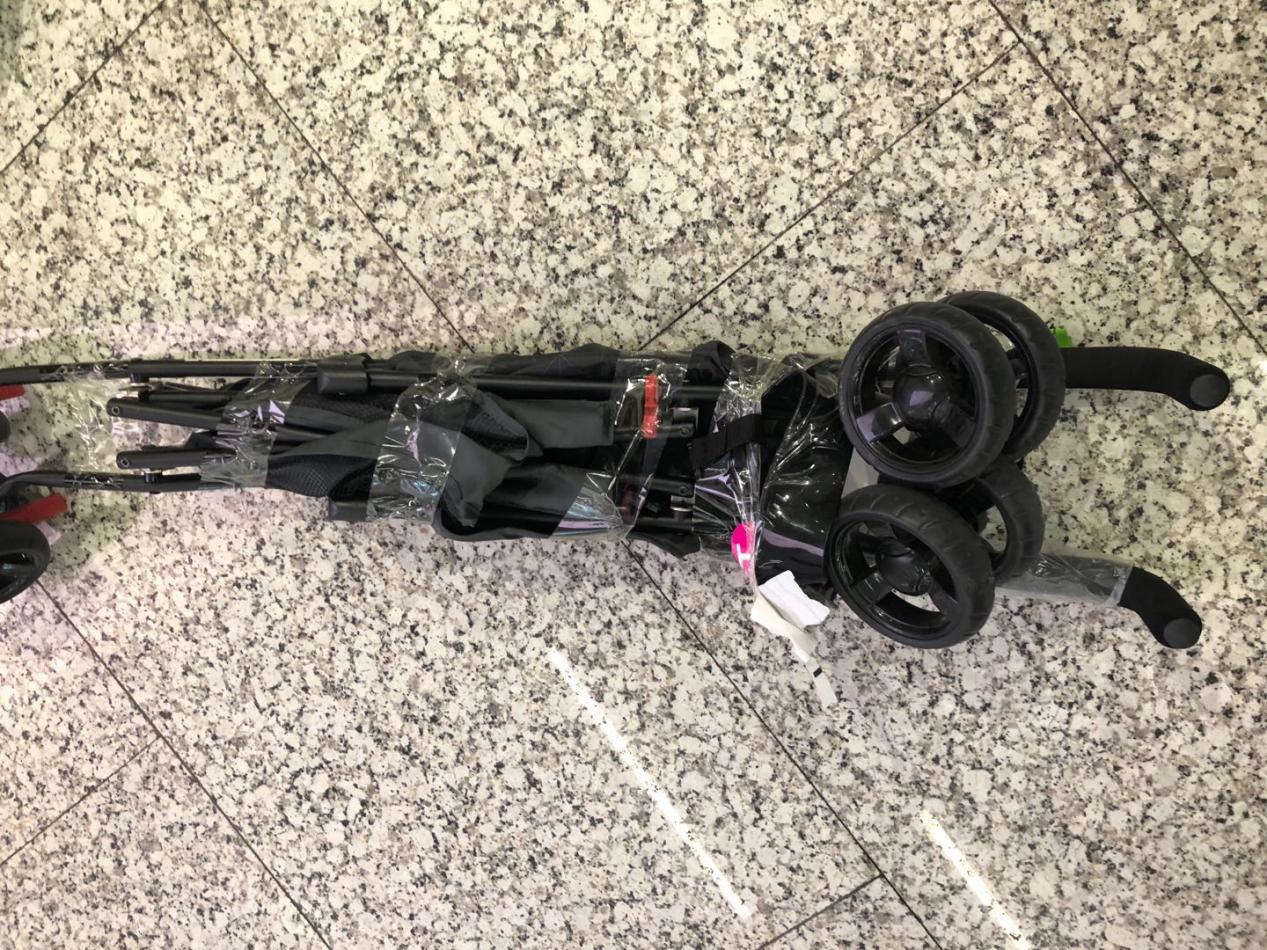 OHD CANCZ90468 仓号19030159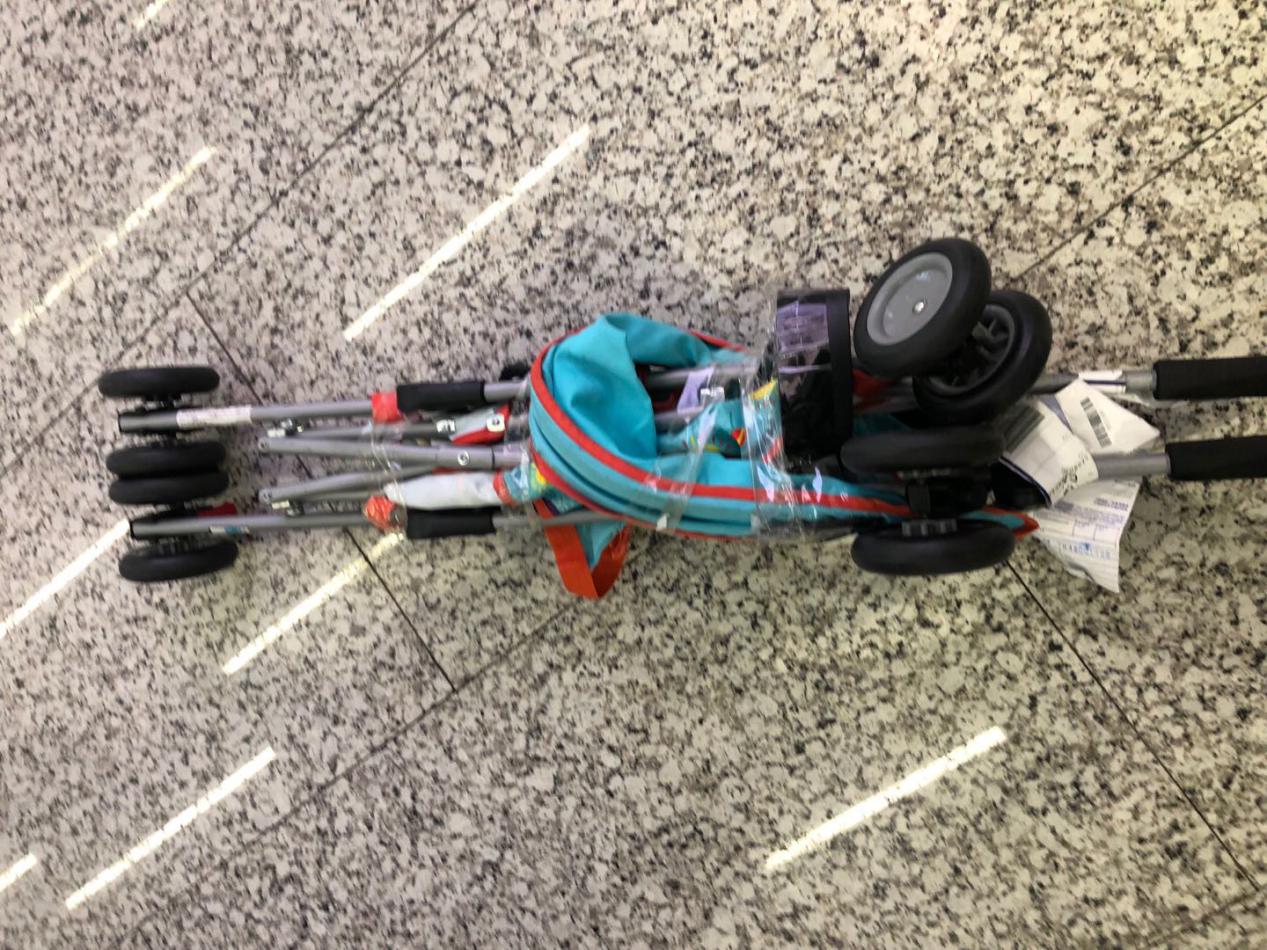 OHD CANCZ90237 仓号19021456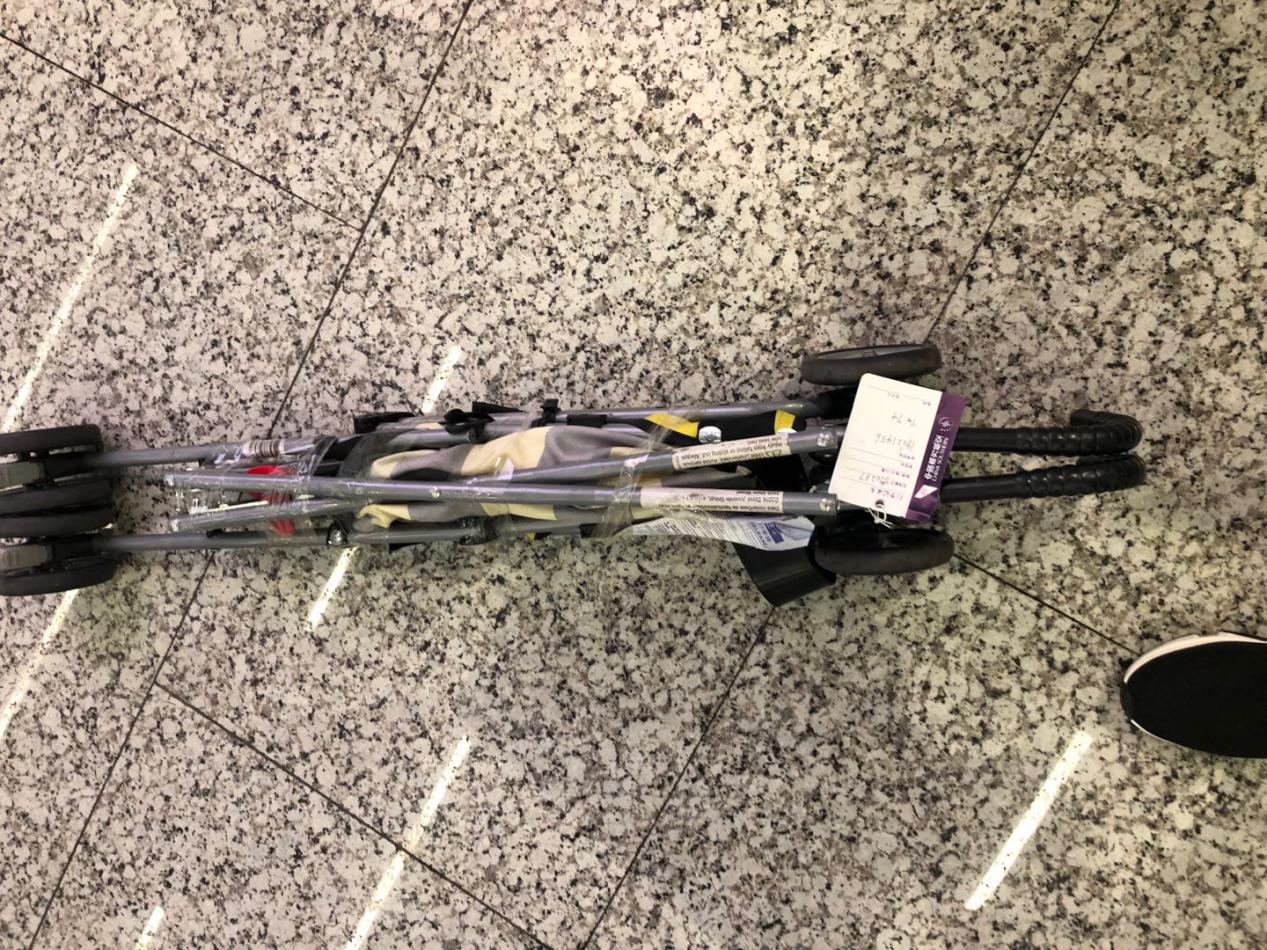 OHD CANCZ90420 仓号19022630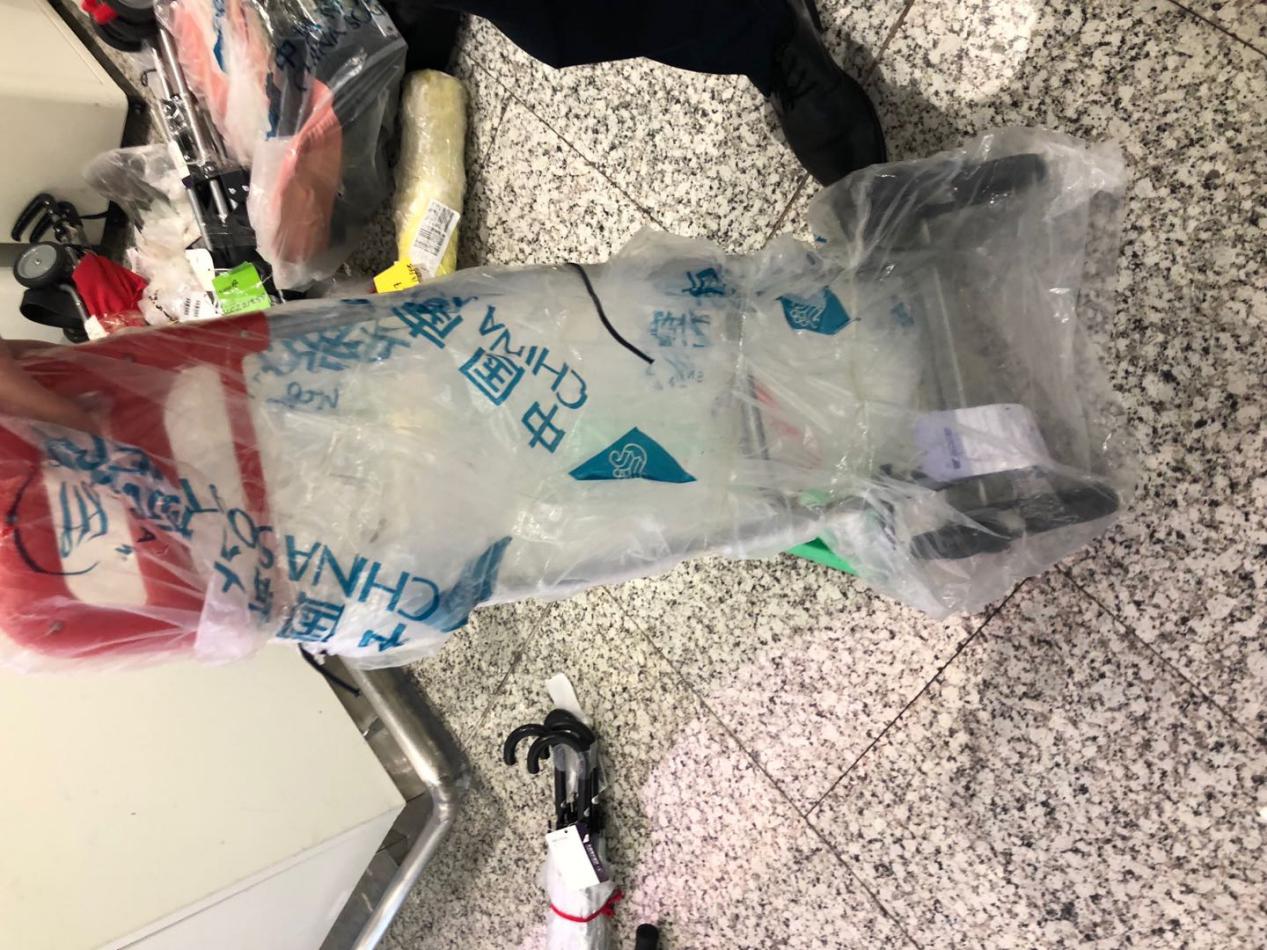 OHD CANCZ90273 仓号19021760.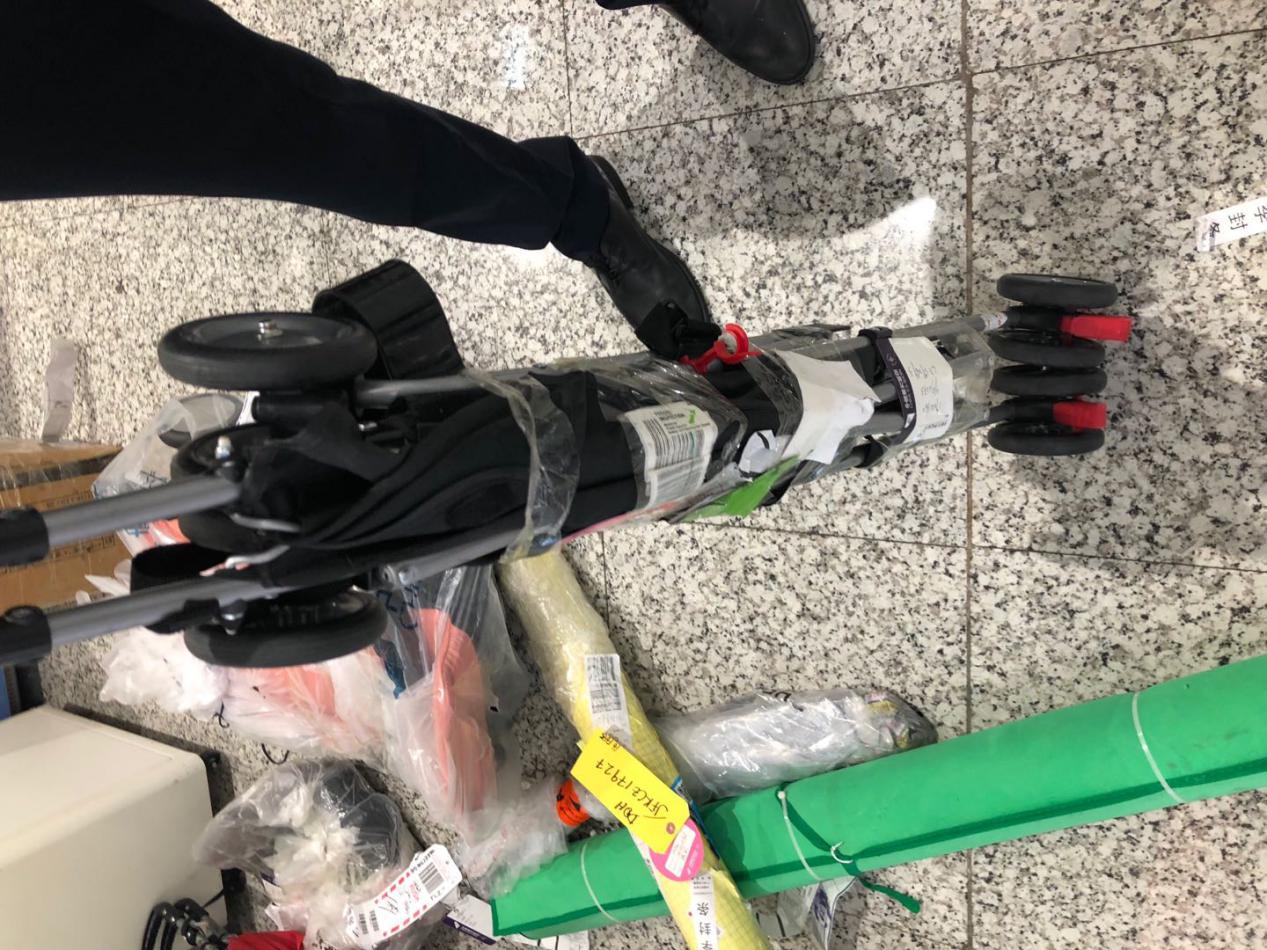 OHD CANCZ90469仓号19030160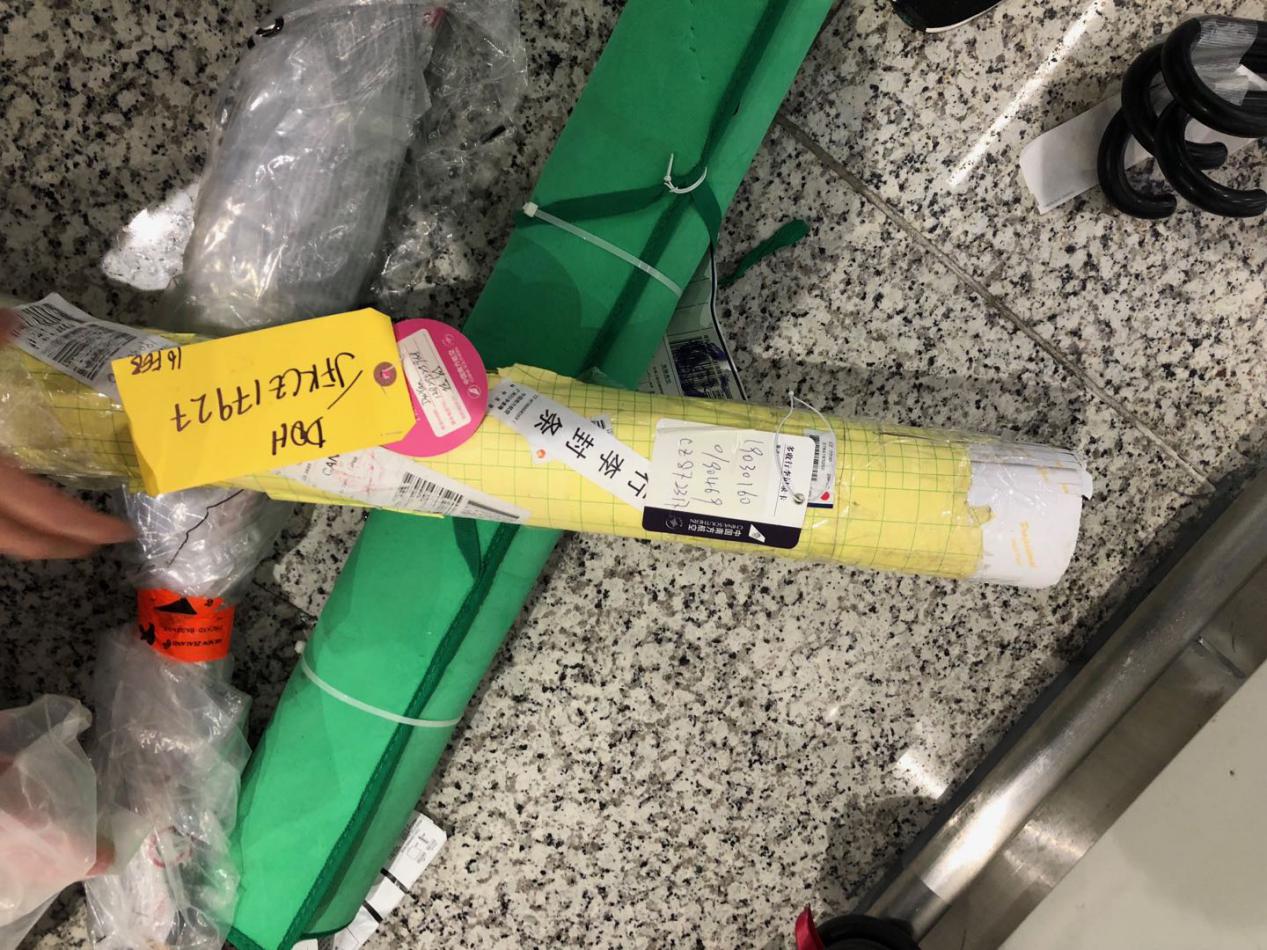 OHD CANCZ90235 仓号19021453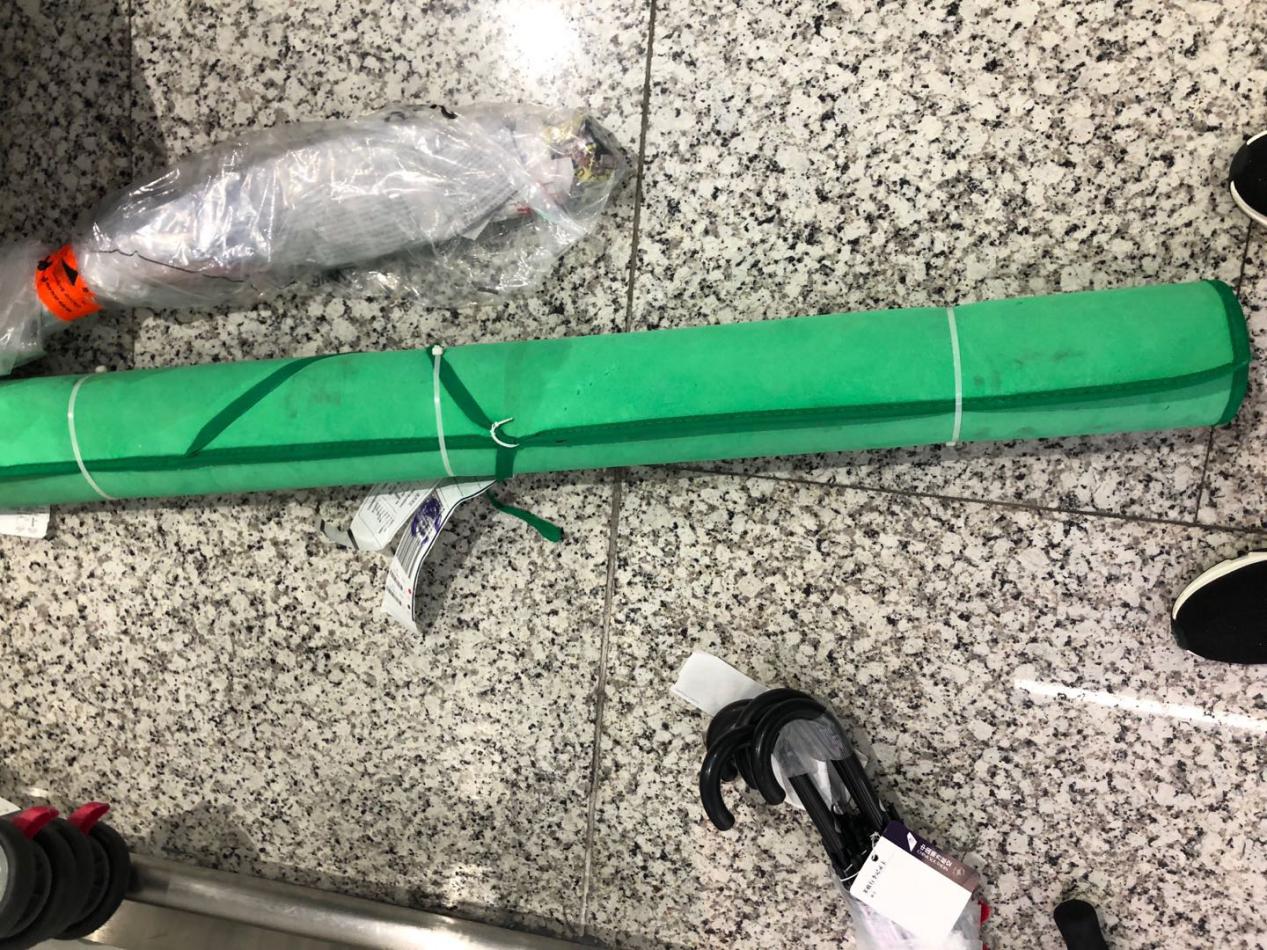 OHD CANCZ90275 仓号19021761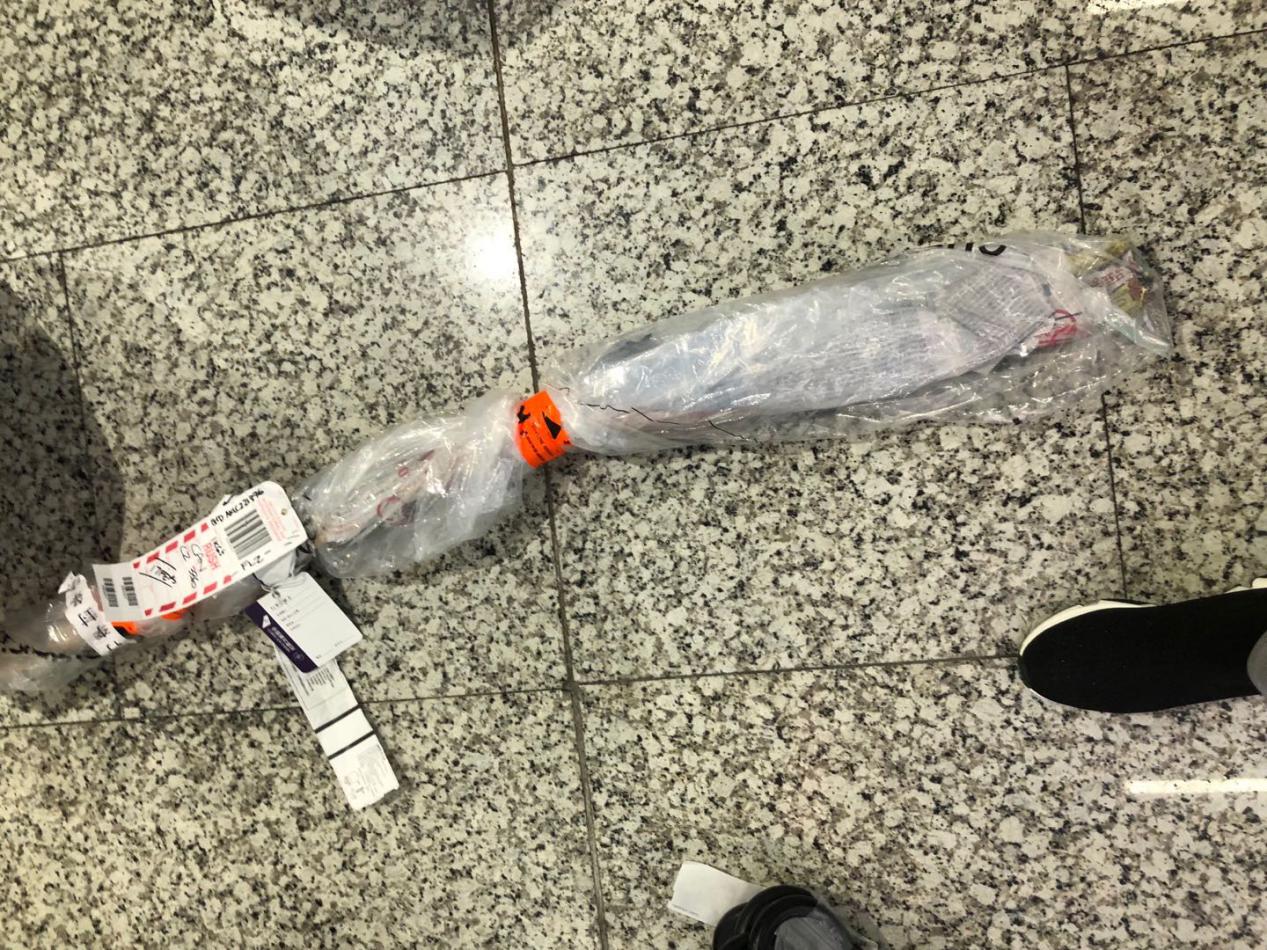 OHD CANCZ90380 仓号19022452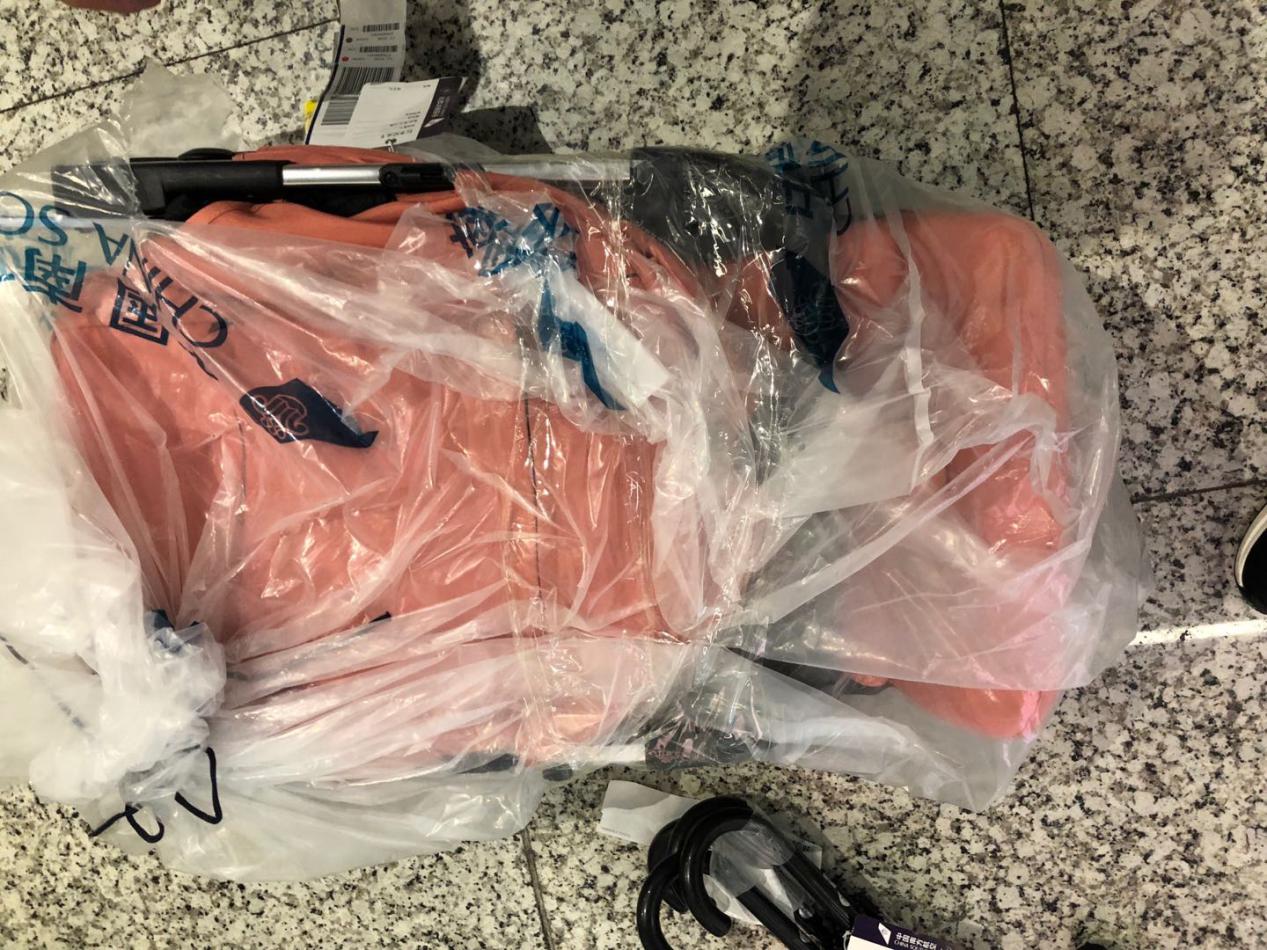 OHD CANCZ90125 仓号19020519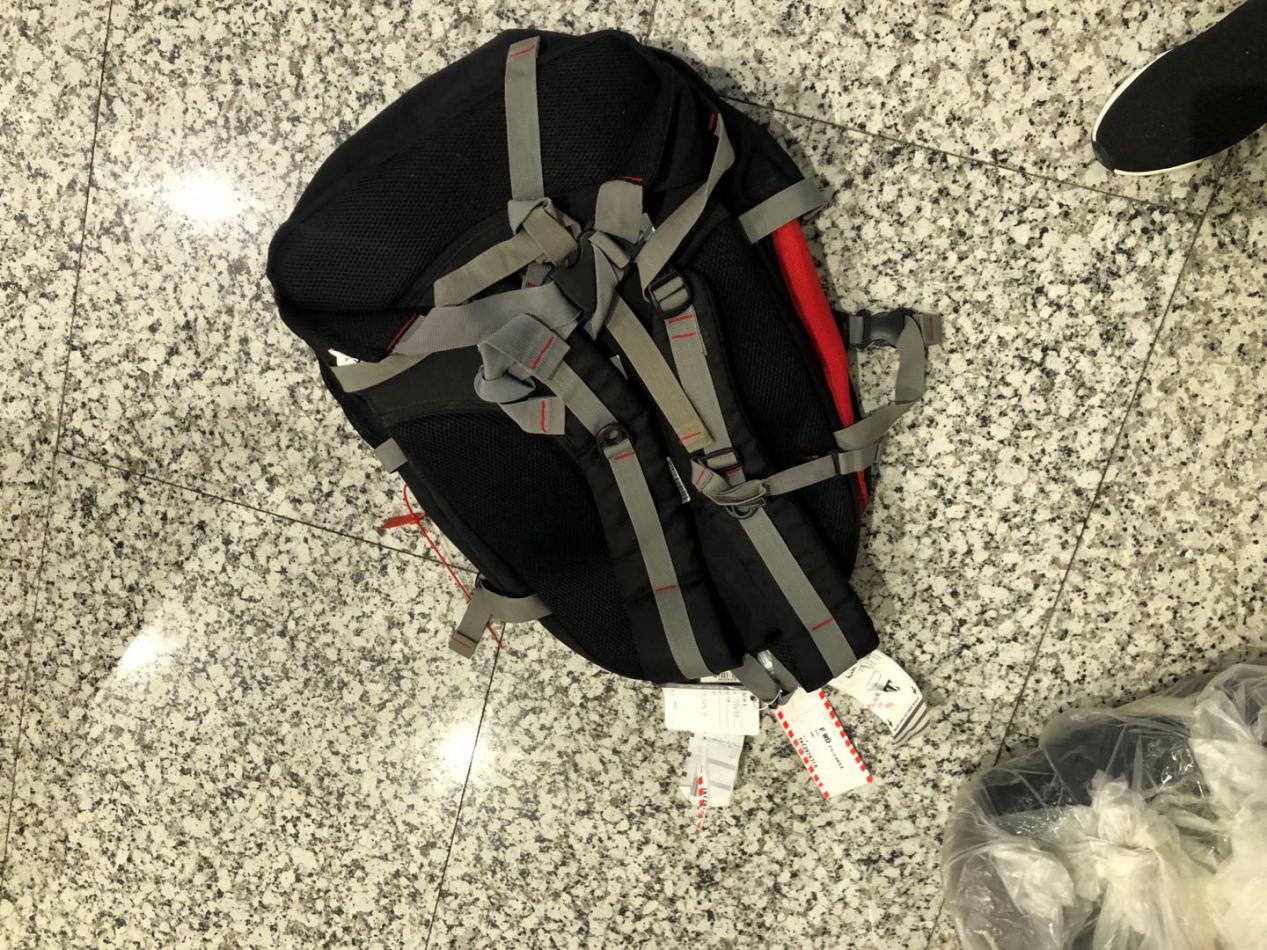 OHD CANCZ90082 仓号19020151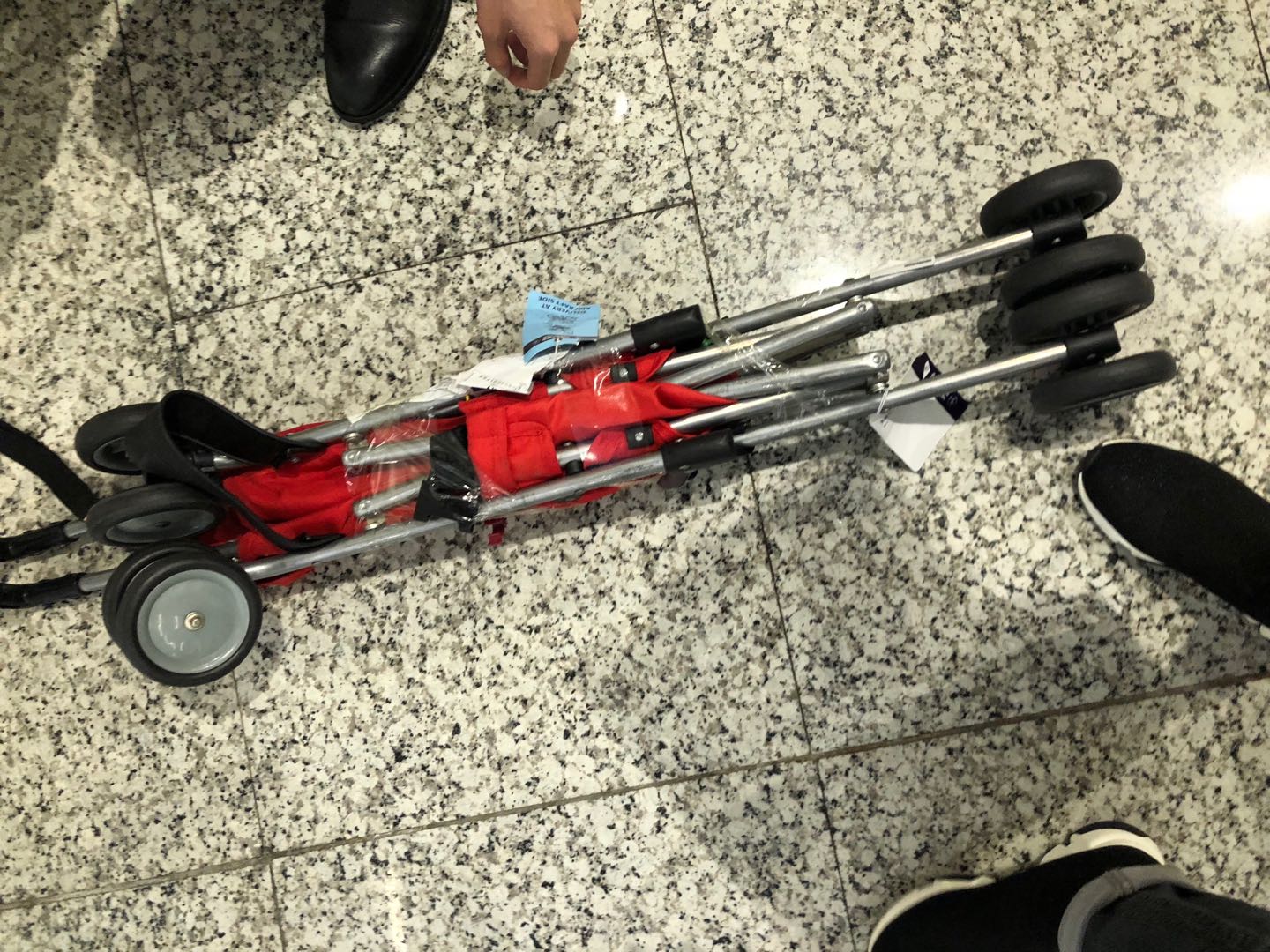 OHD CANCZ90194 仓号19021208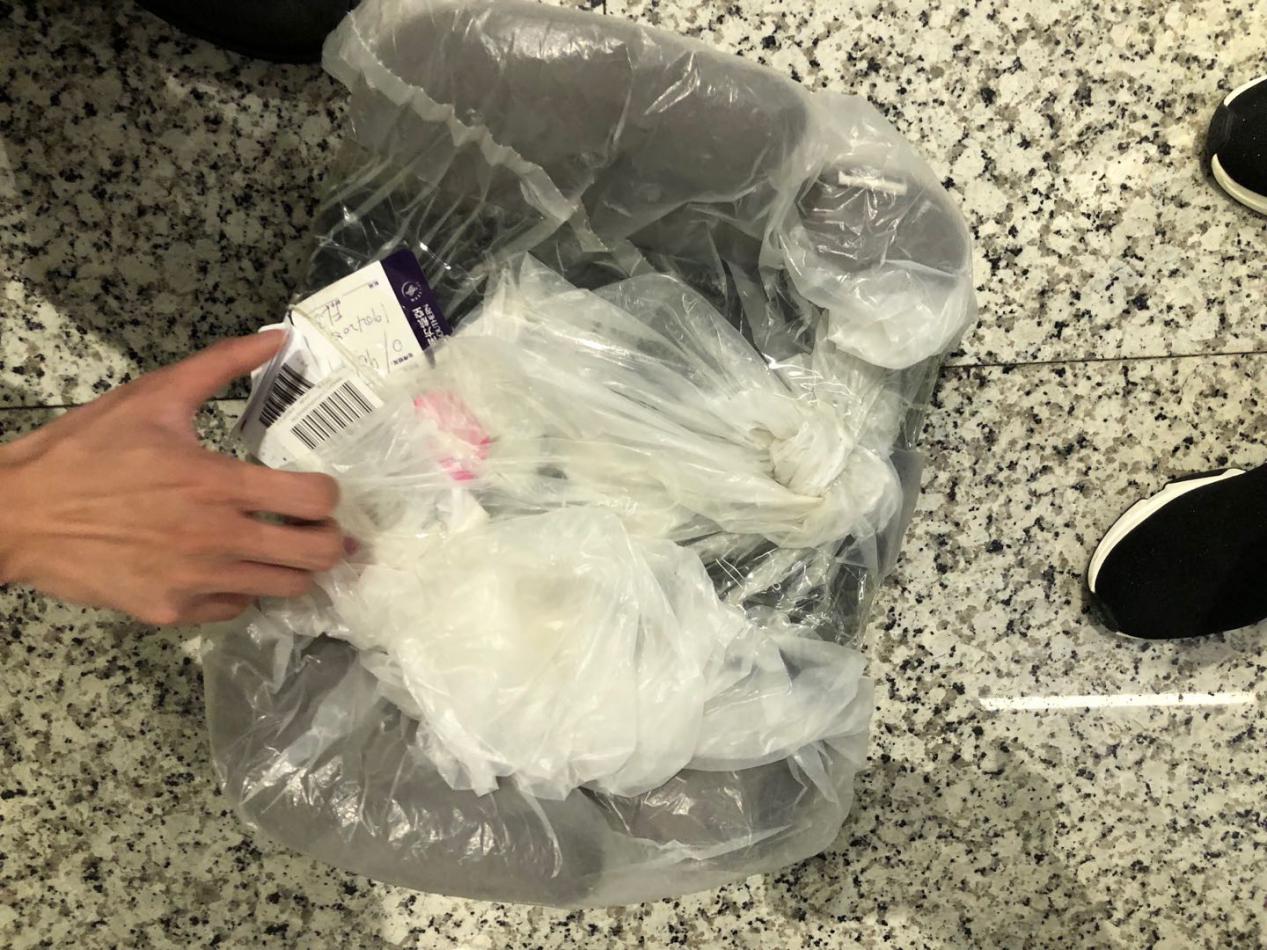 OHD CANCZ88768 仓号18113053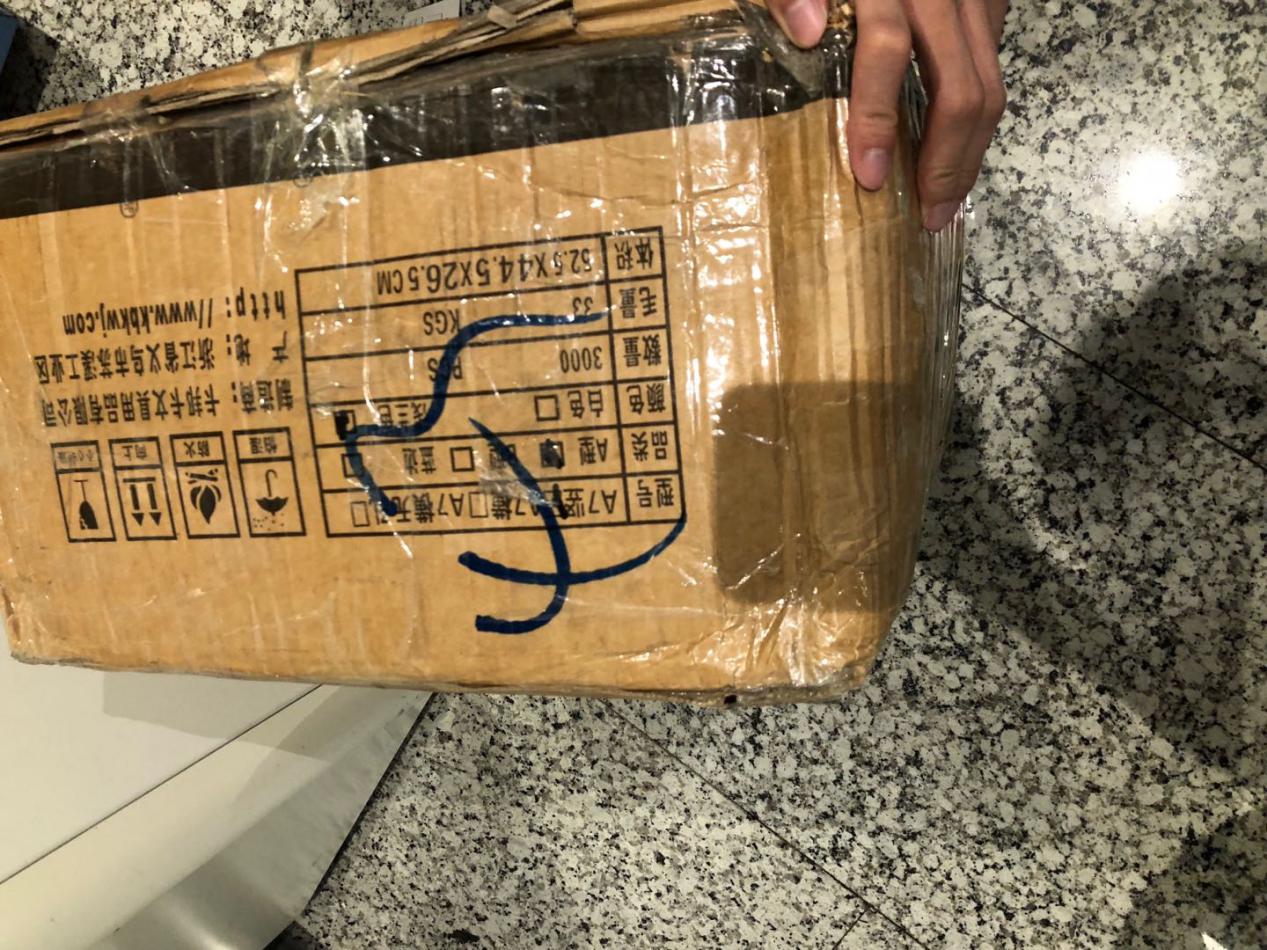 OHD CANCZ90287 仓号19021819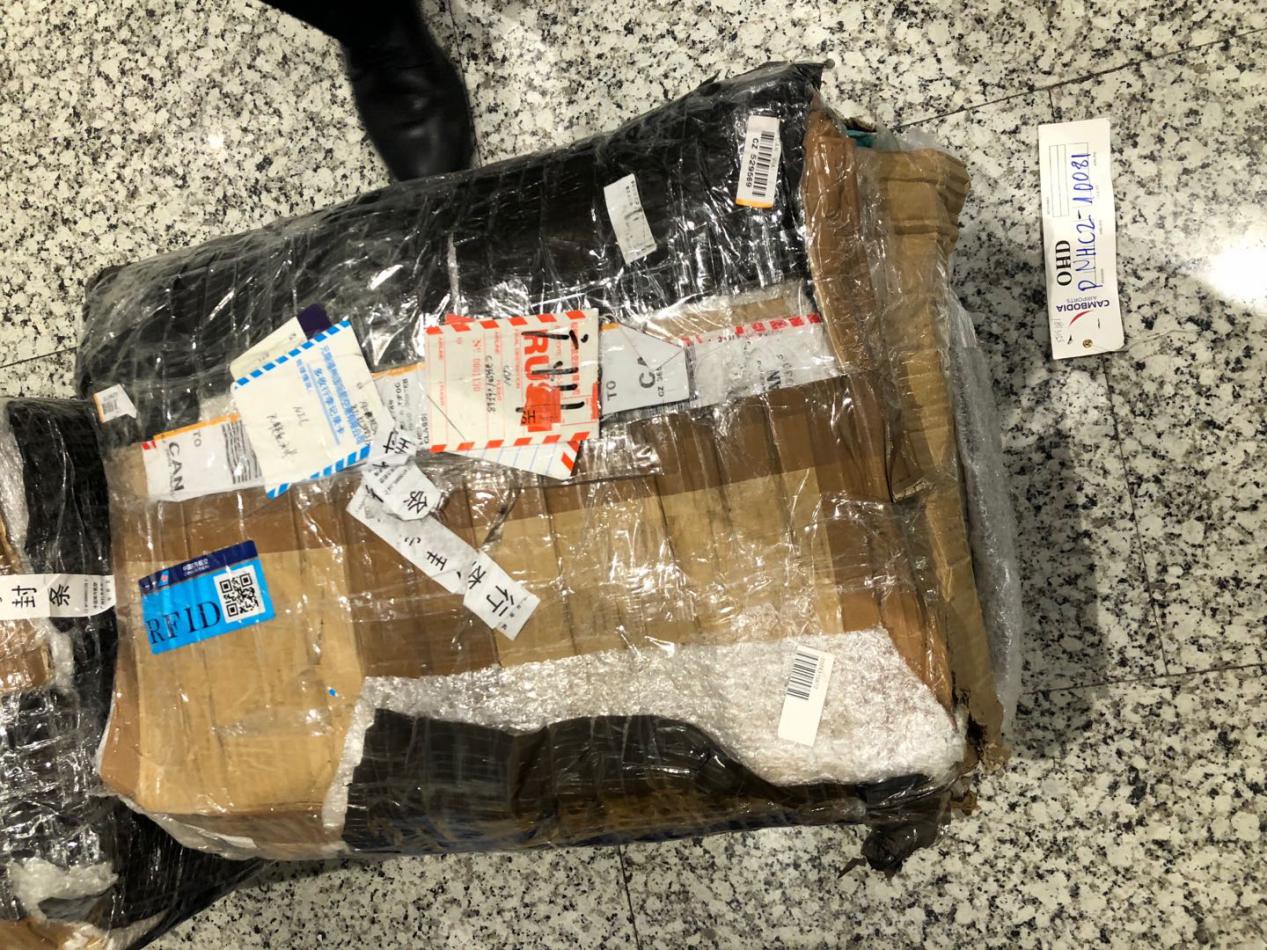 OHD CANCZ90286 仓号19021818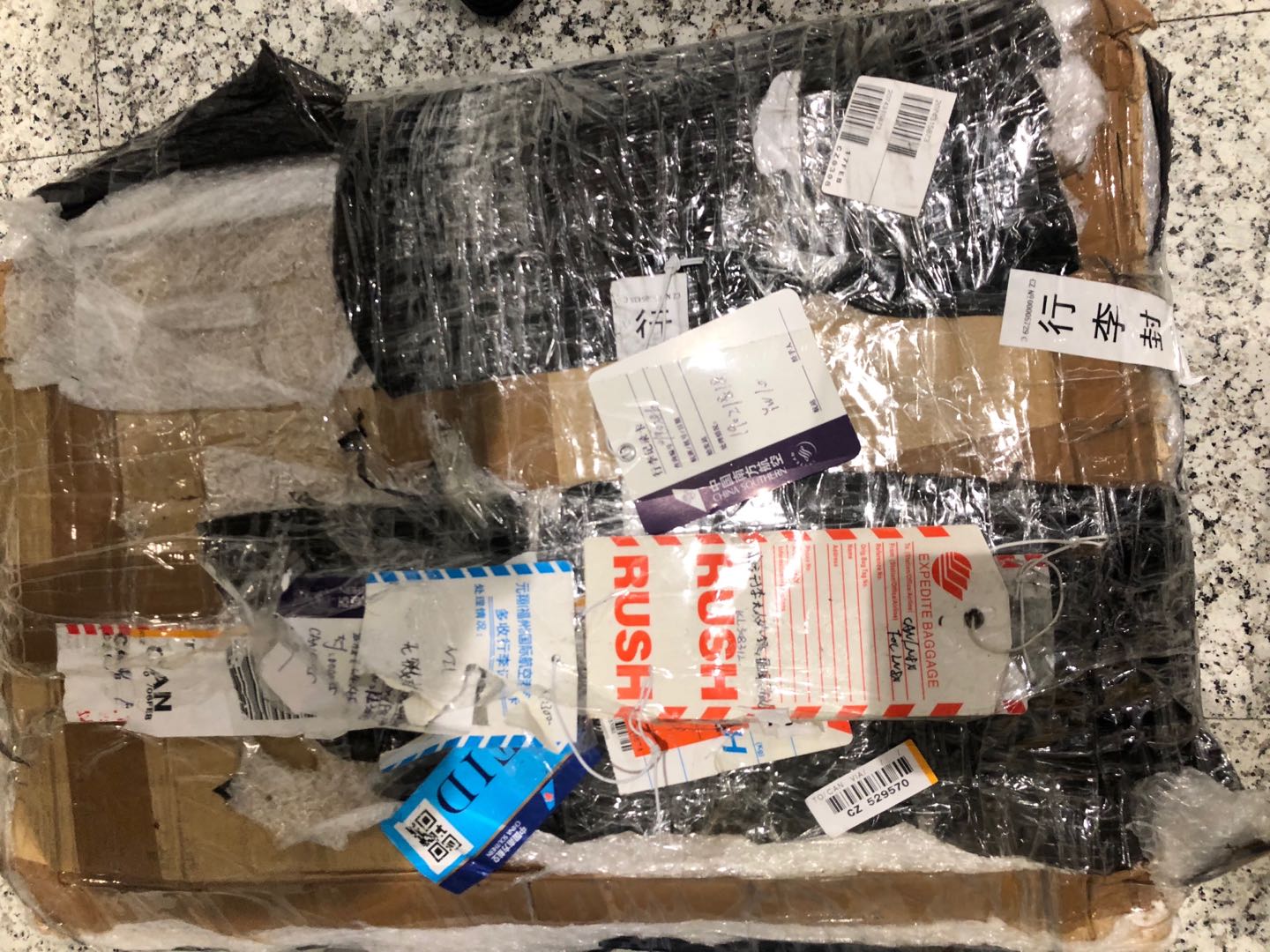 OHD CANCZ90347 仓号19022336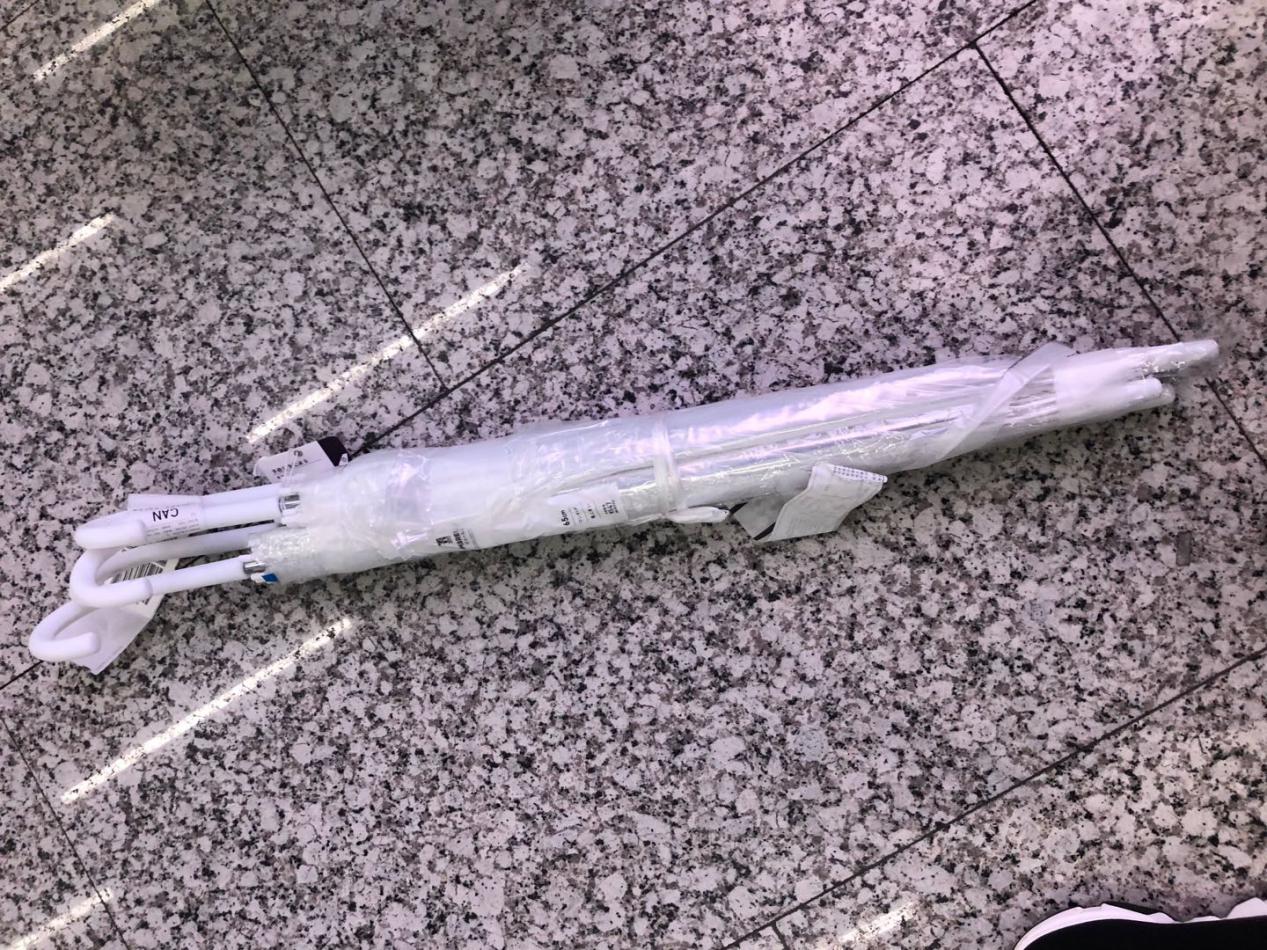 OHD CANCZ90139 仓号19020641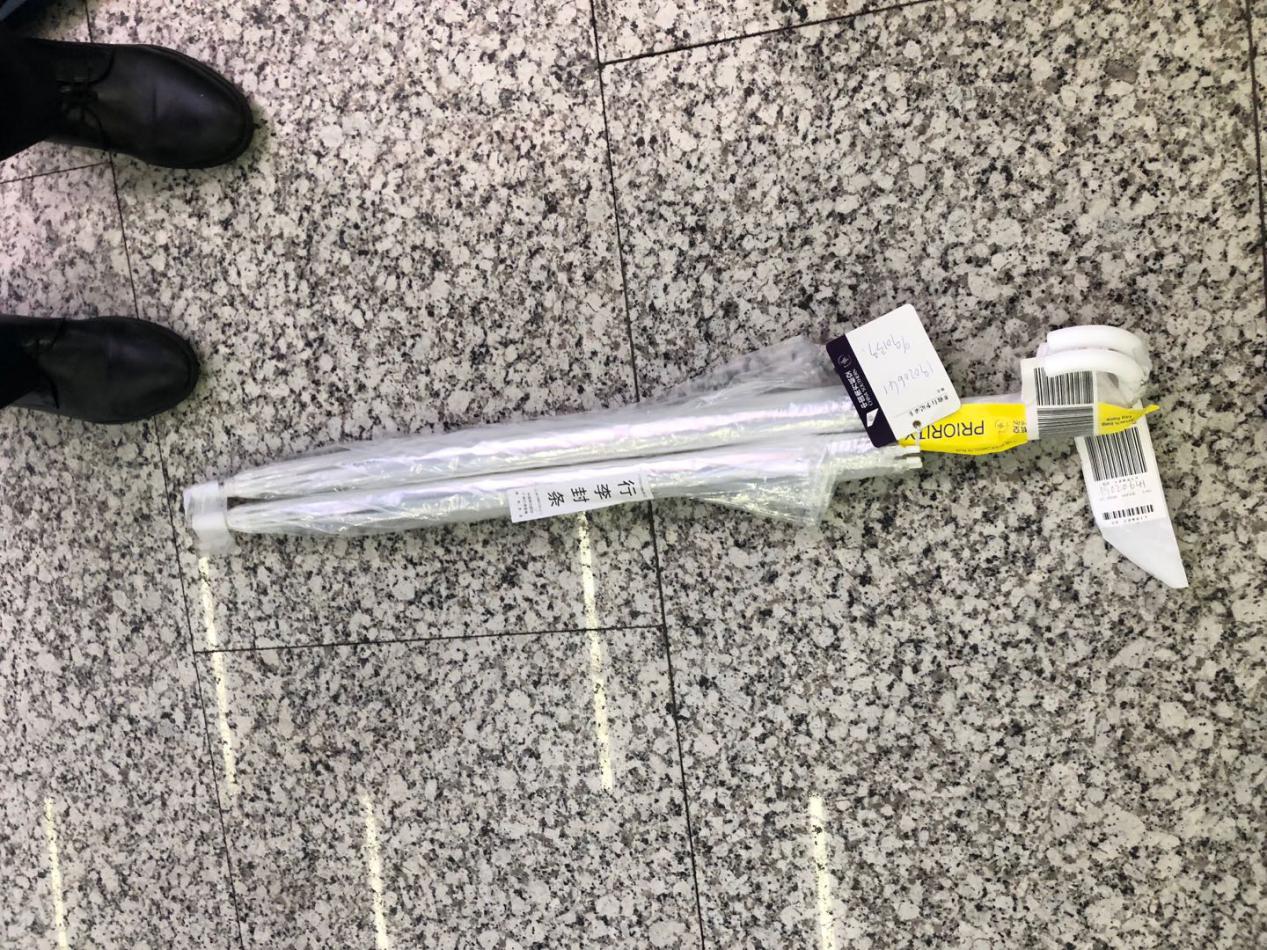 OHD CANCZ90533 仓号19030417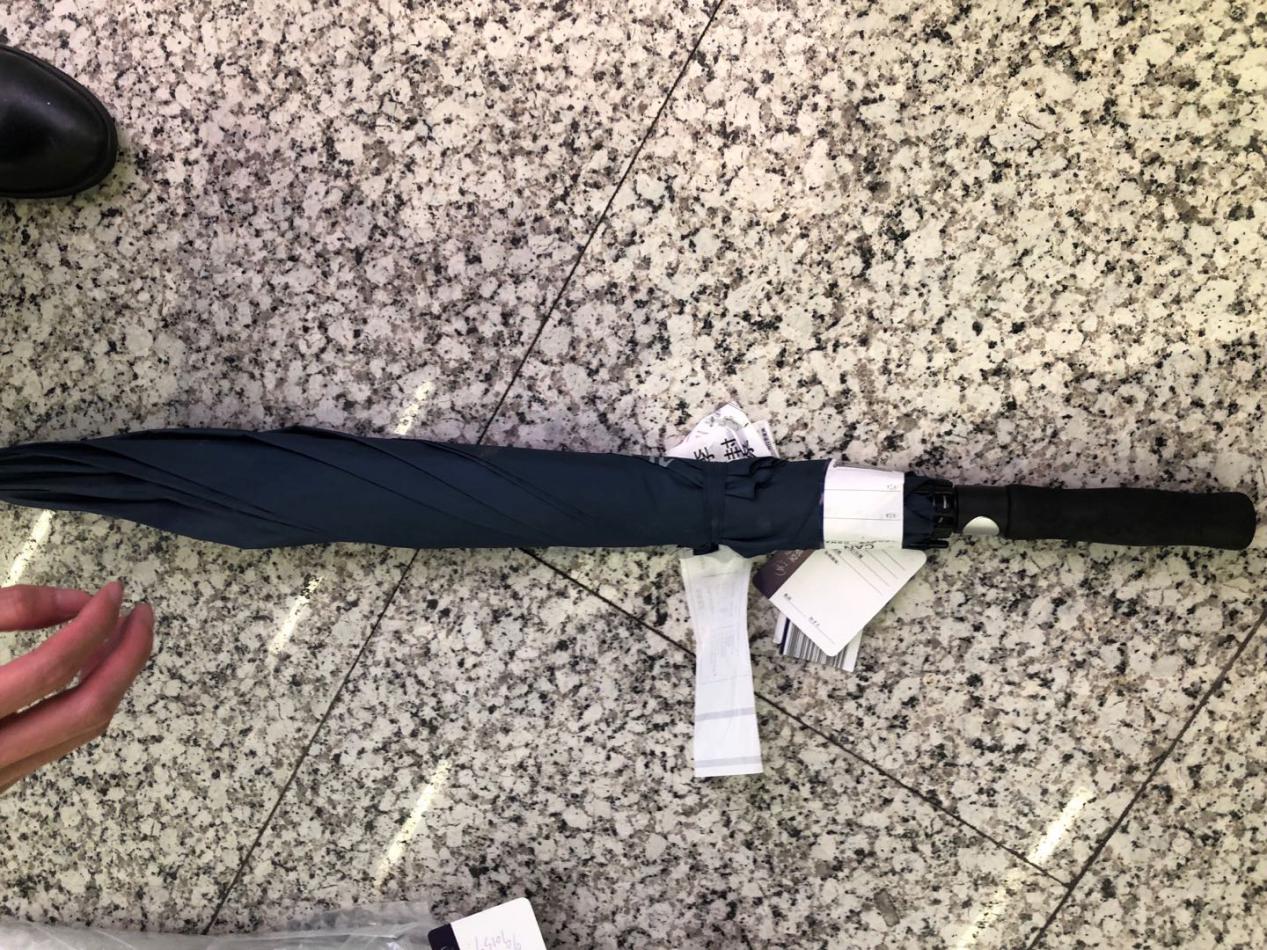 OHD CANCZ90236 仓号19021455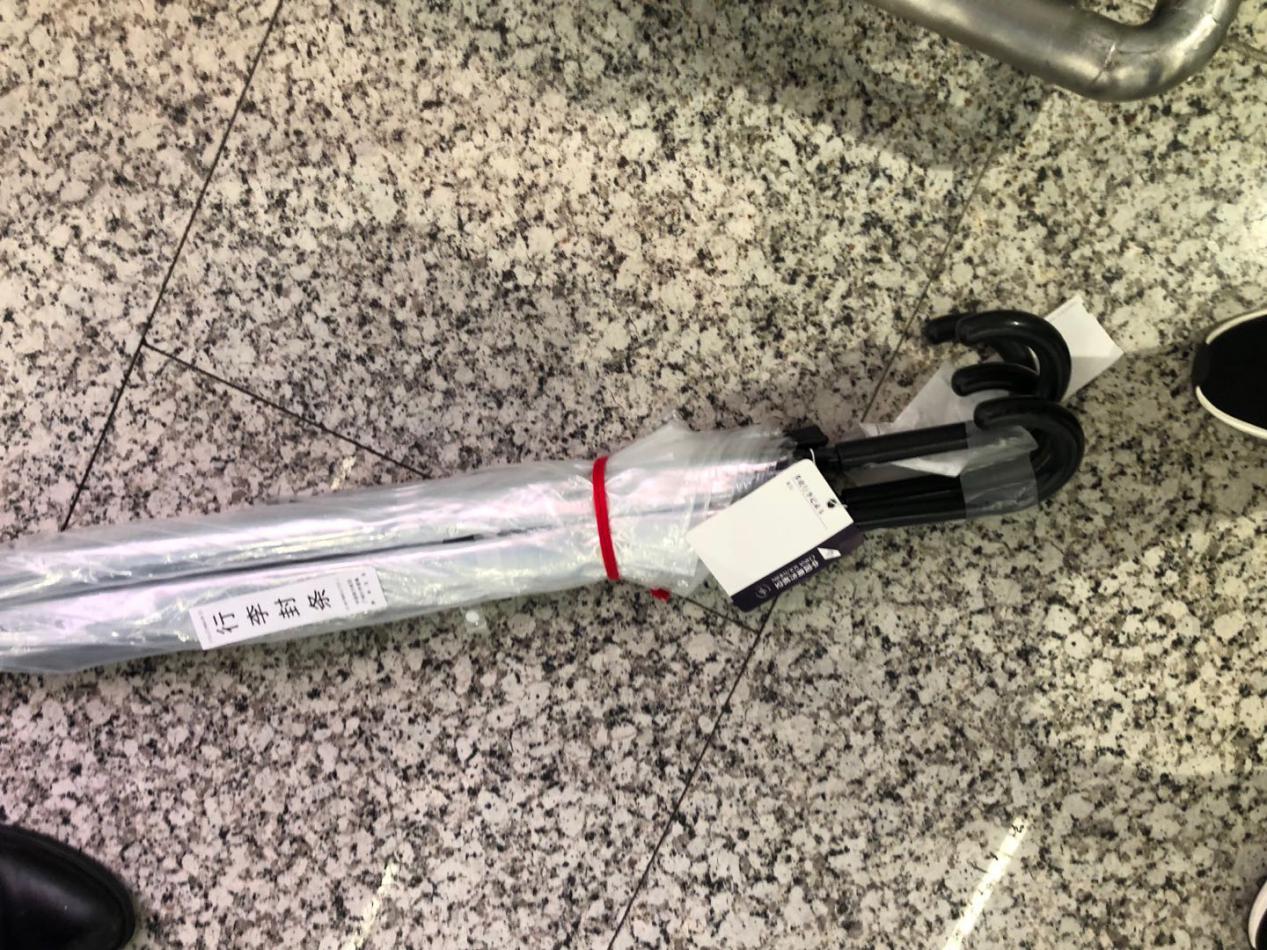 OHD CANCZ061912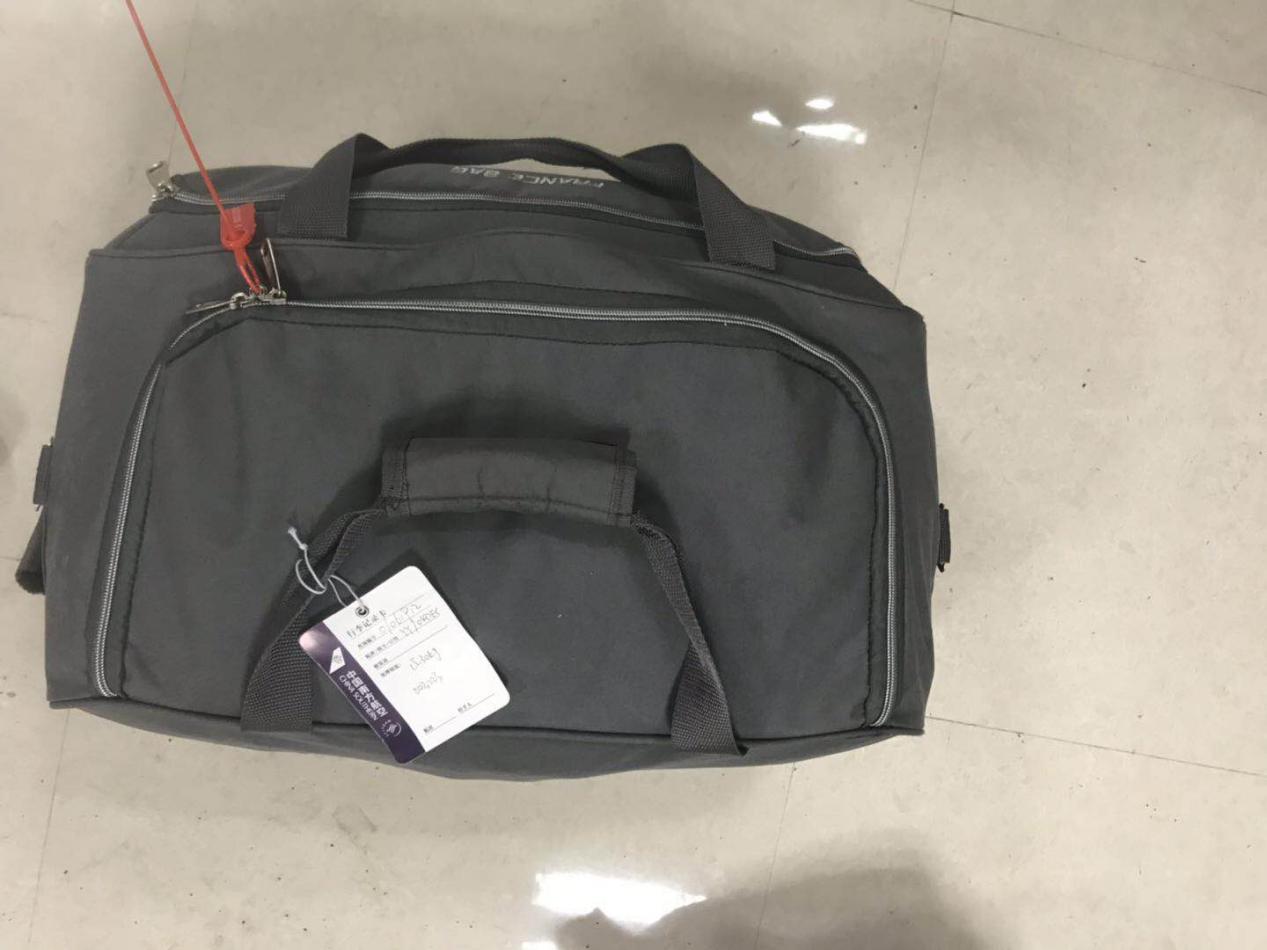 OHD CANCZ061859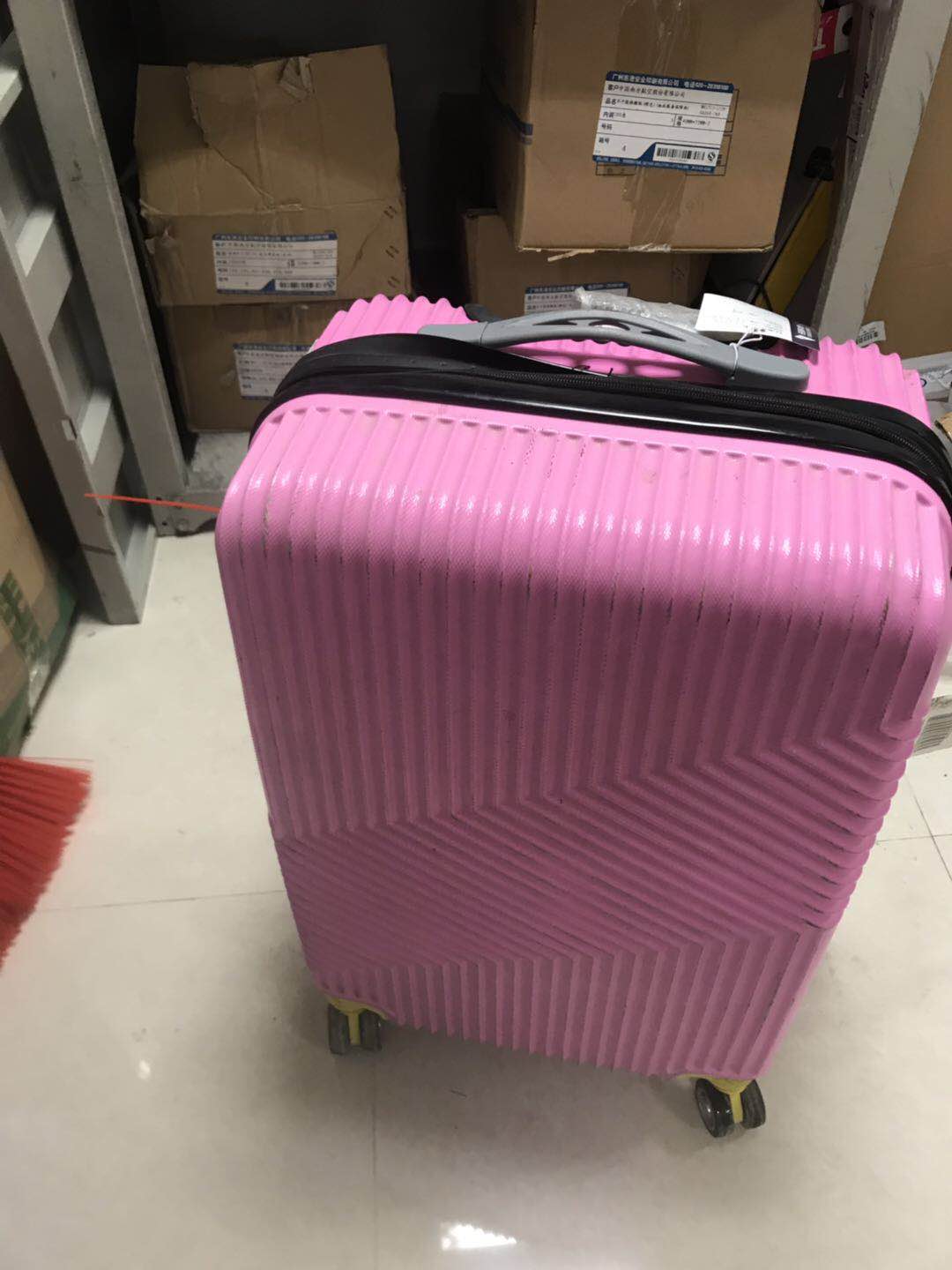 OHD CANCZ062341  TN CZ809508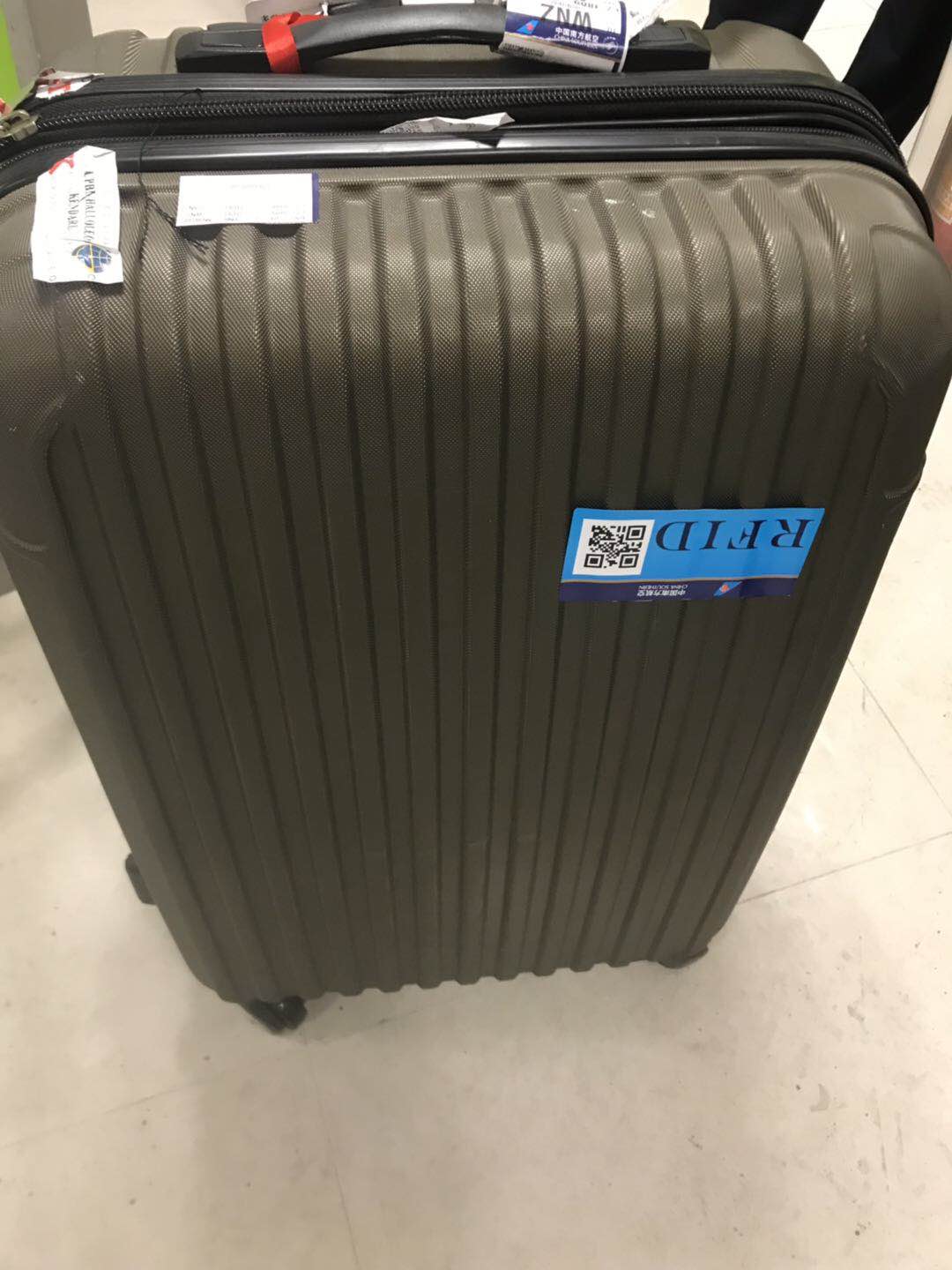 OHD CANCZ89062  TN  CZ023972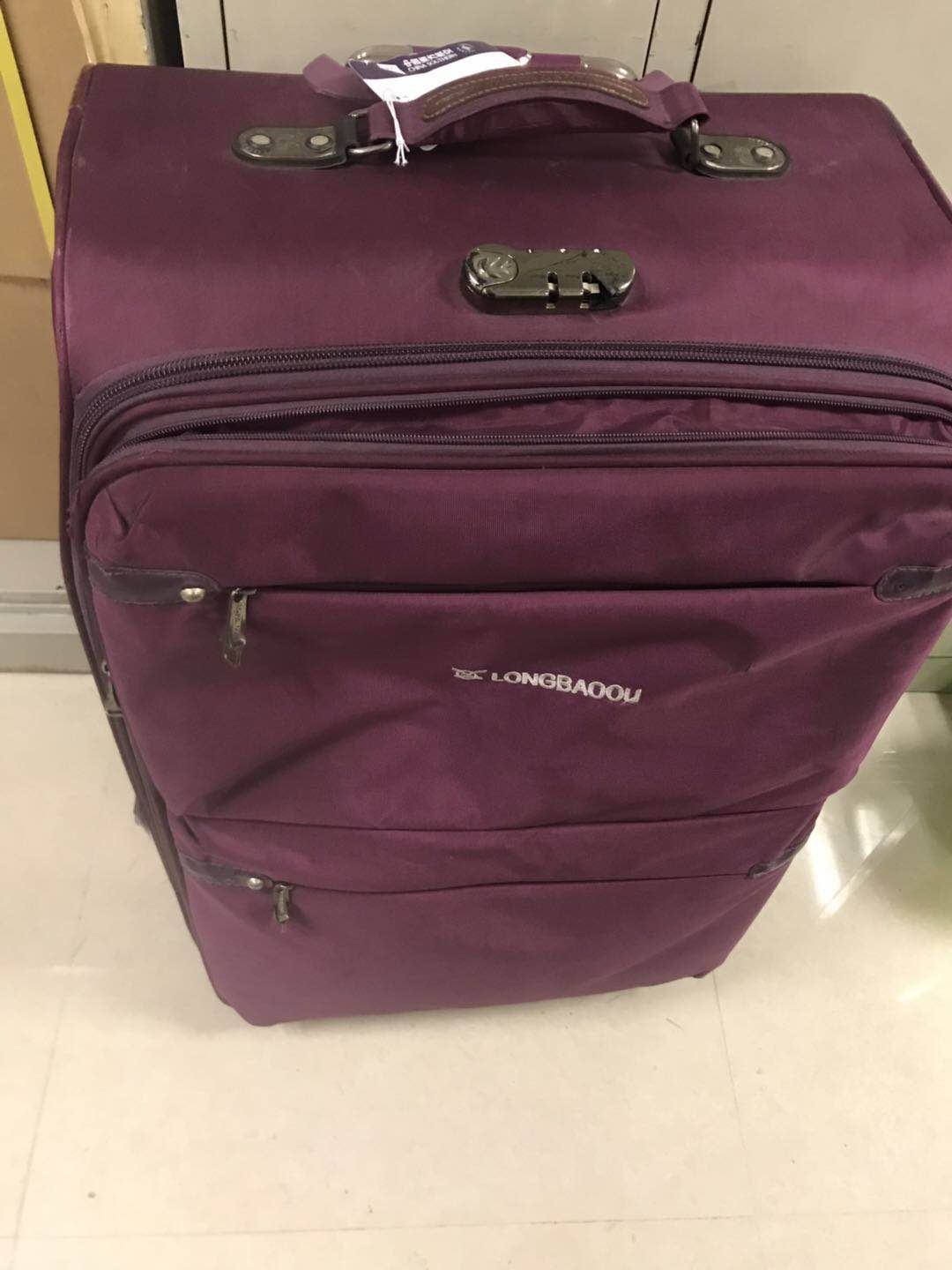 OHD CANCZ89246  TN CZ357124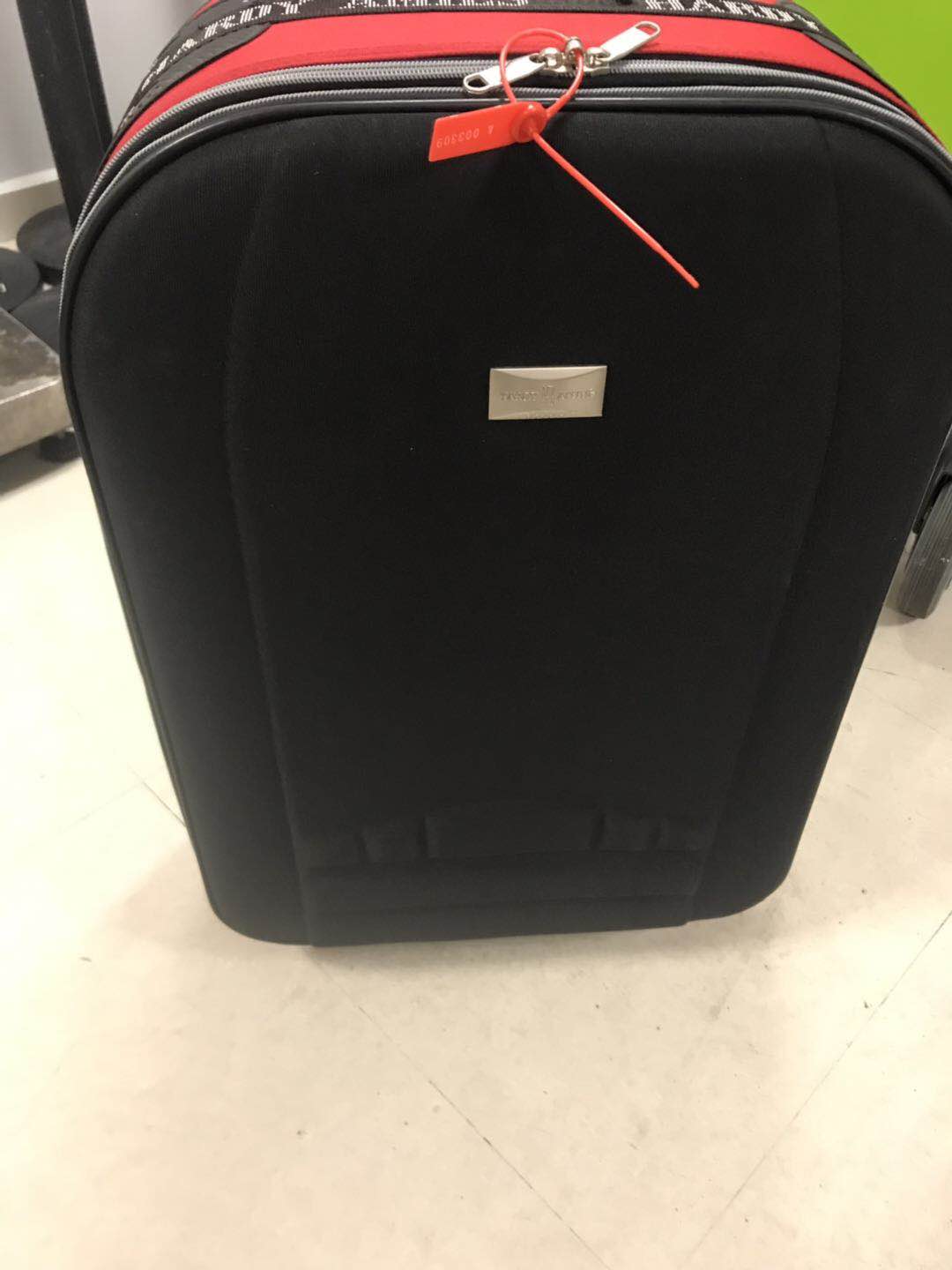 OHD CANCZ062286 TN CZ735795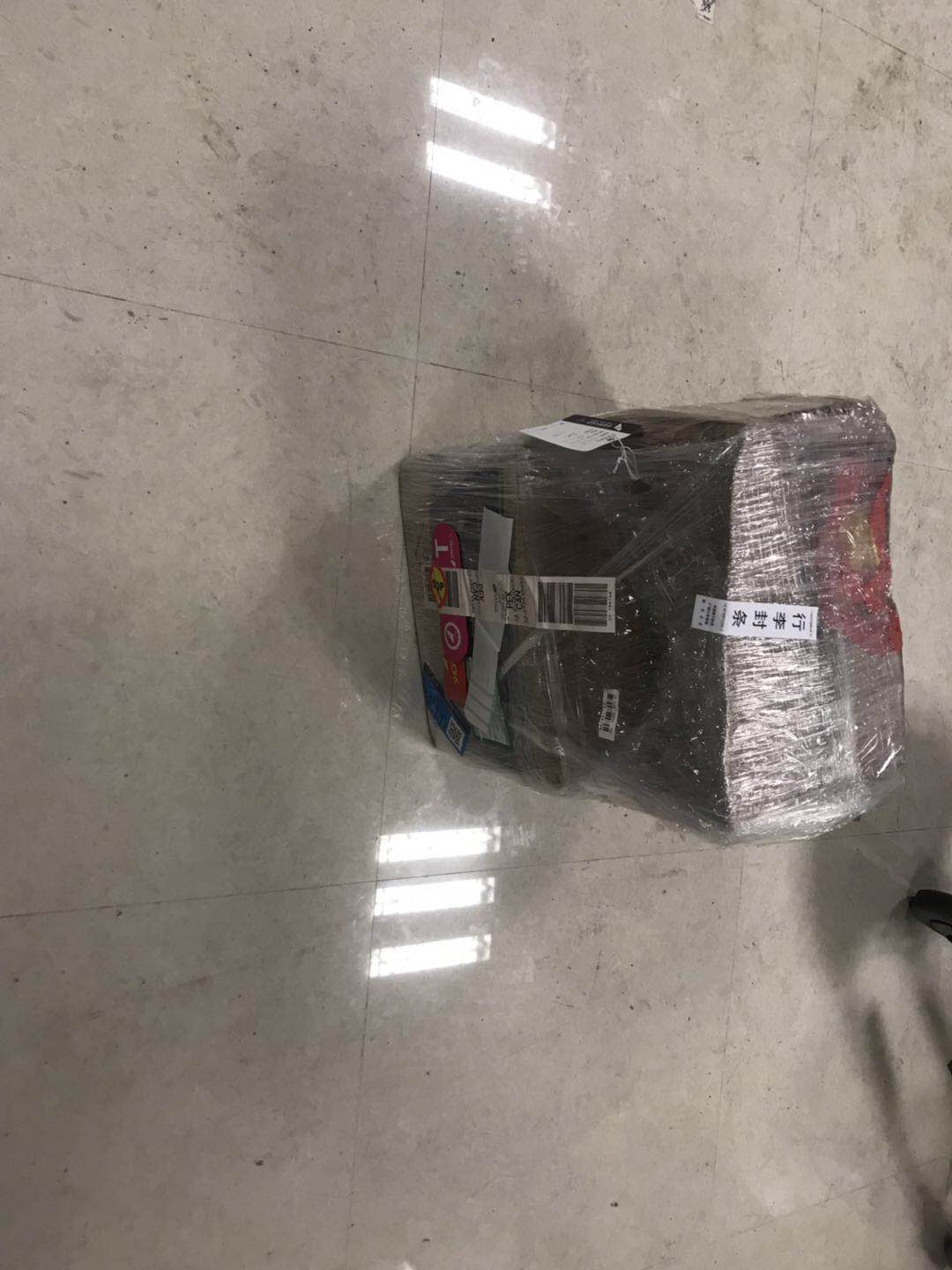 OHD CANCZ062185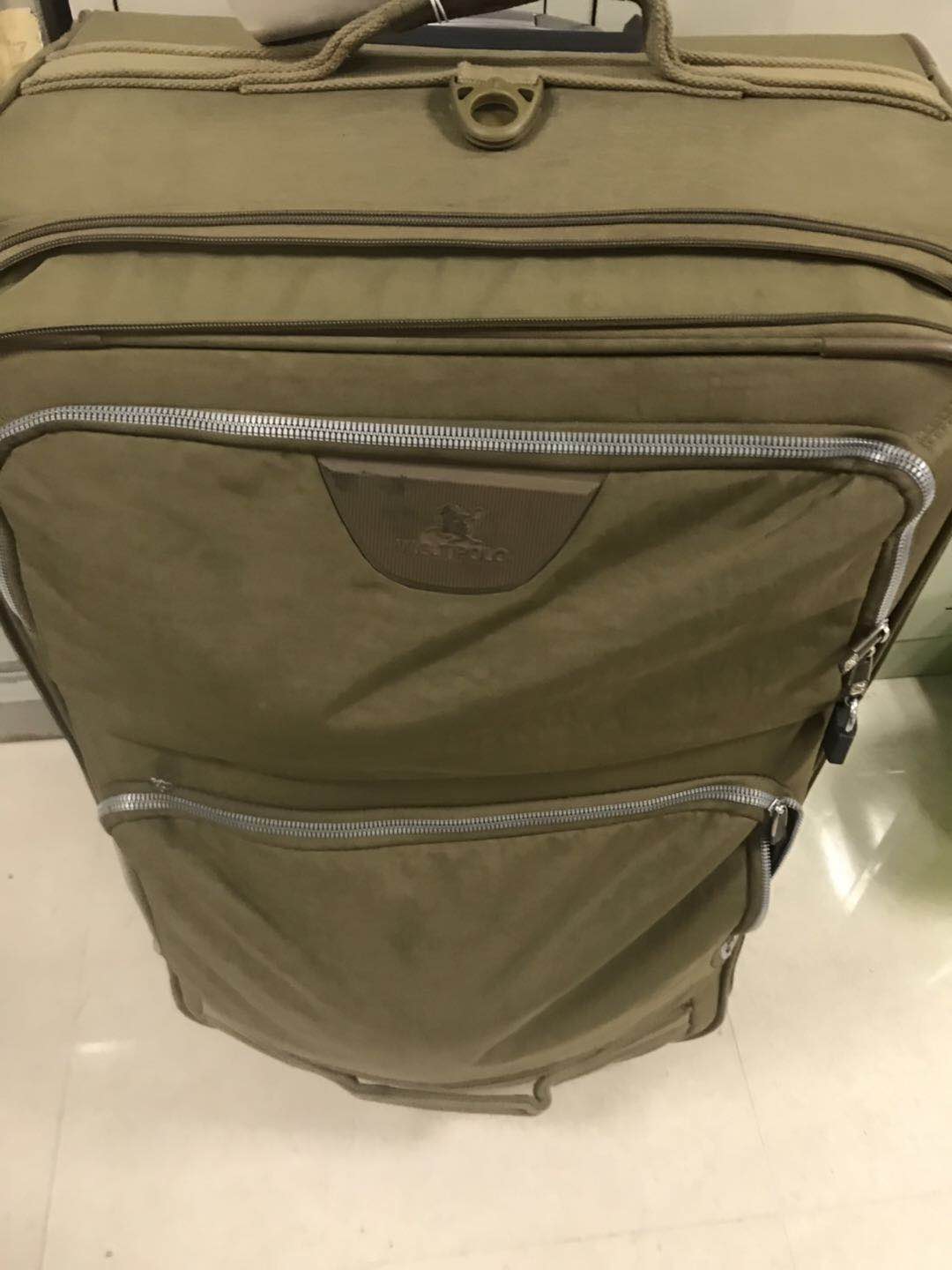 OHD CANCZ89247 TN CZ747151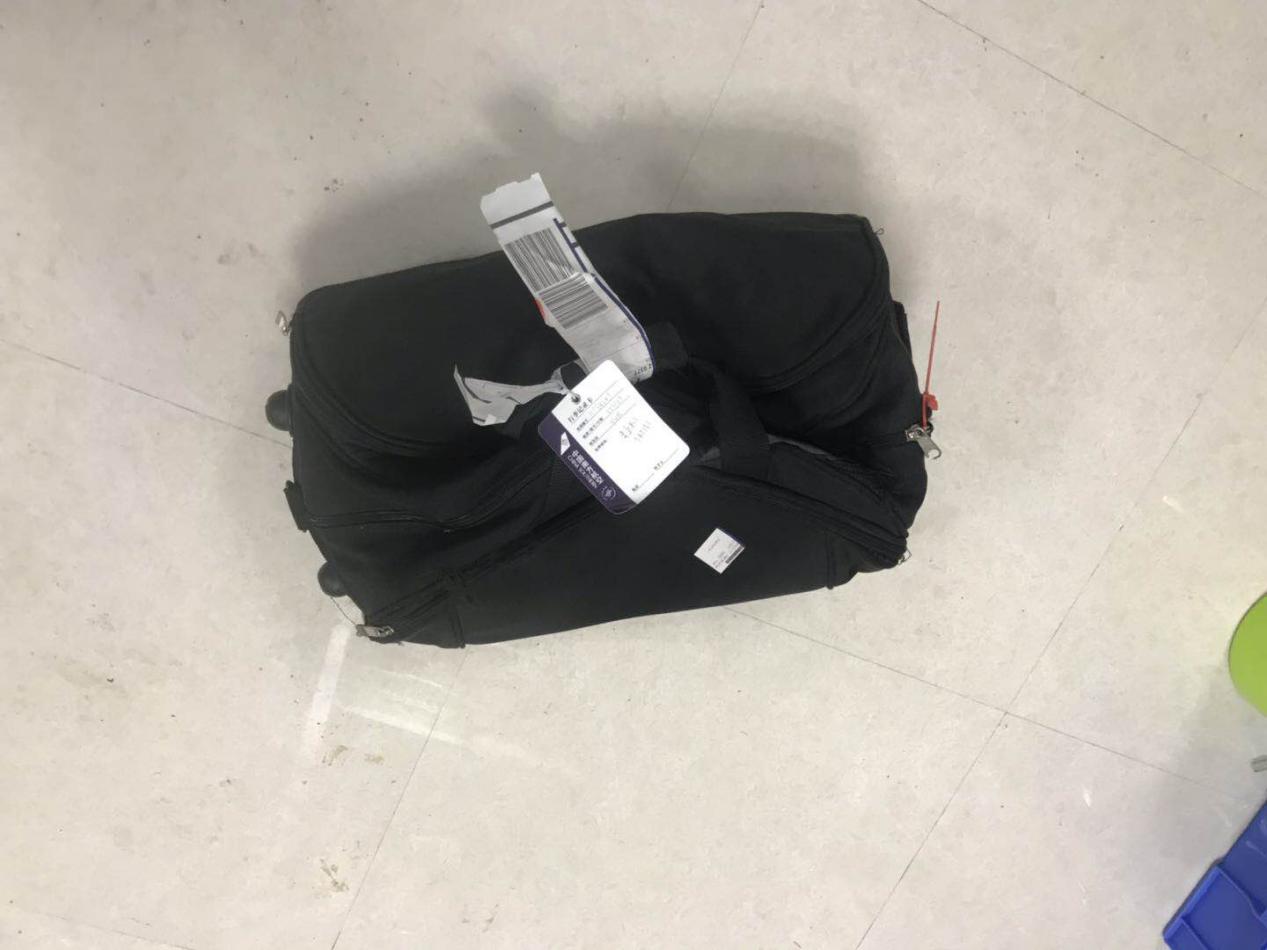 